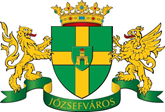 JÓZSEFVÁROSI KÖZMŰVELŐDÉSI KONCEPCIÓ2023-2030Bevezetés – Alapelvek A kultúra, a közművelődés minden józsefvárosi elidegeníthetetlen joga. A kerületi Önkormányzat messze többet vállal e téren, mint amit a törvény előír. Teszi ezt annak tudatában, hogy Józsefváros társadalmi-kulturális sokfélesége olyan különleges érték, mely a kerületben élők identitásának szerves része; a józsefvárosi összetartozás közösségi, kulturális, közművelődési helyszínei és alkalmai pedig az itt élők egyenlőségéhez, emberi méltóságuk kiteljesedéséhez, önmegvalósításukhoz, s mindezek révén a kerület kohéziójához döntő mértékben járulnak hozzá. A közművelődés kettős funkciója ebben az értelemben horizontálisan a társadalmi, emberi kapcsolatok megerősítése, míg vertikálisan a társadalmi mobilitás, felemelkedés lehetőségének megteremtése minden itt élő számára.Józsefváros közművelődés-politikájának középpontjában ennek megfelelően az egyenlőség, az elismerés, az élmény és a közösség fogalma áll. Célunk az interaktív, kísérletező, kreatív élményközösségek ösztönzése.A kultúra demokratizálásának, a kulturális javakhoz való hozzáférés egyenlőségének, a közösségi részvételnek az eszméje áthatotta az elmúlt négy év önkormányzati politikáját. A kedvezményes civil-kulturális helyiségbérleti pályázat révén számos független alkotóműhely, próbaterem és kiállítótér jött létre kerületünkben. Józsefváros sokszínű kultúrája pedig – zenei és képzőművészeti programok, közösségi események révén – megjelent a kerület közterein. A 2022-es Józsefvárosi Közösségi Költségvetésen megszavazott javaslatnak – az önkormányzati fogyatékosságügyi referens pozíciójának létesítésének, a referens munkába állásának – köszönhetően az Önkormányzat egyre több területen tesz azért konkrétan is, hogy az akadálymentes hozzáférést lehetőleg mindenütt, s minden programunkhoz biztosítsuk. Ugyanezen elvek jegyében született meg az a Múzeumi koncepció, melynek küldetésnyilatkozata így fogalmaz: „A Józsefvárosi Múzeum egy közösségi szemléletű múzeum, mely Józsefváros kultúráját, történeteit és emlékezetét nem csak gyűjti, megőrzi, es bemutatja, hanem a helyi közösséggel együtt alakítja is. A Múzeum kiemelt figyelmet fordít a személyes és kisközösségi emlékezetre, a marginalizált csoportok bevonására, és olyan józsefvárosi értékek feldolgozására és átadására mint a szolidaritás, a függetlenség és a környezeti fenntarthatóság.” Ennek jegyében nyitja meg kapuit 2024. első felében a Józsefvárosi Múzeum, és ugyanezek az elvek vezetnek most bennünket a Közművelődési koncepció megfogalmazásakor. A közművelődés egy szakterületnek, egy szakpolitikának a törvényileg is definiált elnevezése. Közművelődésen azt lehet érteni, amikor a település közösségét vagy közösségeit szolgáló kulturális javaknak, kreatív termékeknek és szolgáltatásoknak, valamint a közös művelődésnek, a közösségi részvételnek és az egész életre kiterjedő tanulás feltételeinek, alkalmainak létrejöttét segítjük elő közpénz bevonásával (intézmények működtetése, valamint civil szervezetek és személyek támogatása által). Történhet mindez akár valami újnak a létrejöttével, akár – a törvényt idézve – „a hagyományos közösségi kulturális értékek átörökítésének biztosításával”. Azért van szükség a rendeleten túl koncepcióra is, hogy az megfogalmazza a szakpolitika főbb céljait, a kötelező feladatok ellátásának mikéntjét, s az ezekhez hozzáadódó önként vállalt feladatokat, ezek miértjét és hogyanját, nem csak a döntéshozók és a közművelődés területén működő szakemberek, de Józsefváros lakossága és idelátogató vendégeink számára is. Hiszen a kulturális alapú gazdaságfejlesztés, a kulturális turizmus is a közművelődés tágan értelmezett területéhez tartozik.Az 1997. évi CXL. törvény a muzeális intézményekről, a nyilvános könyvtári ellátásról és a közművelődésről 76 § (3) b) pontja nevesíti továbbá a közösségi és társadalmi részvétel fejlesztését mint a települési önkormányzatok közművelődési feladatainak egyik alapvető aspektusát. Ezt a 20/2018. (VII. 9.) EMMI rendelet a közművelődési alapszolgáltatások, valamint a közművelődési intézmények és a közösségi színterek követelményeiről, azon belül a II. Fejezet (5) pontja részletezi: “a) a helyi társadalom kapcsolatrendszerének, közösségi életének, érdekérvényesítésének, az állampolgári részvétel fejlődését elősegítő, közösségfejlesztő programokat, tevékenységeket vagy szolgáltatásokat szervez, b) támogatja az önkéntes tevékenységeket, az önkéntességgel kapcsolatos programokat, vagy szolgáltatásokat szervez, c) a gyermekek, az ifjúság, az idősek művelődését segítő, a családi életre nevelő családbarát, a generációk közötti kapcsolatokat, együttműködést elősegítő programokat, tevékenységeket vagy szolgáltatásokat szervez, d) a különböző kultúrák közötti kapcsolatok kiépítését és fenntartását elősegítő programokat, tevékenységeket vagy szolgáltatásokat szervez, e) a szegénységben vagy más hátránnyal élő csoportok társadalmi, kulturális részvételét fejlesztő, a megértést, a befogadást, a felzárkózást, az esélyegyenlőség megvalósulását elősegítő programokat, tevékenységeket vagy szolgáltatásokat szervez, f) a lelki egészség megőrzését szolgáló, a függőséget, devianciát, áldozattá válást megelőző programokat, tevékenységeket vagy szolgáltatásokat szervez, g) a települési önkormányzattal együttműködésben szakmai támogatást biztosít a helyi partnerségi egyeztetési, együttműködési folyamatok kialakításához és működtetéséhez, biztosítja a közösségi tervezési folyamatok szakmai, szervezési és technikai feltételeit”. Mindezen feladatok ellátására vonatkozóan Józsefváros önálló részvételi koncepciót alkotott (A Budapest Főváros VIII. kerület Józsefvárosi Önkormányzat részvételi koncepciója), és ezt a Képviselőtestület 2023. június 6-án el is fogadta, így ebben az anyagban ennek csak kivonatos ismertetésére szorítkozunk, illetve az egyéb közművelődési funkciókkal összefüggésben utalunk esetenként a részvételiségre.A közművelődés, a közösség által preferált kulturális lehetőségek biztosítása, közgazdaságilag az úgynevezett „támogatott javak” körébe tartozik és olyan szolgáltatások formájában jelenik meg a lakosság számára, melyekért elsősorban nem az igénybevevők, nem a fogyasztók fizetnek; vagyis ingyenesek. A Közművelődési Koncepció ennek a tervezett és jónak tartott stratégiai irányait, főbb módszereit jelöli ki, anélkül, természetesen, hogy merev keretek közé szorítaná a kultúrát.A „közművelődés” megnevezése, a köz- és a művel ősi eredetű, ezért történetük során sokféle jelentéssel gazdagodó szavait felhasználva jött létre, alkotóelemeihez képest nemrég, a nyelvújítás során, az ezerhétszázas évek végén.  A kifejezés nagyjából Józsefvárossal egyidős. A „művelődés” a cultura nyelvújítási fordítása (a latin colo szótő jelentése: megművelni). Ennek származéka szolgált a latinban a kultusz – az áhítatos tisztelet, amit művelnek – megnevezésére, melynek kifejeződése az áldozatok bemutatása volt. Ezt a fogalomkört gazdagítja a latinban a cultura animi kifejezés, a lélek megművelése, ami a művelődés maga. A cultura szó kultúra jelentésű használata az egyházi latinnal terjedt el világszerte.A kultúra a mindennapi gyakorlatainkban lehorgonyzott belső, kognitív reprezentációk és ezekhez kapcsolódó jelek, szimbólumok komplex rendszere, ami magában foglalja az ezek használatára vonatkozó ismereteinket is. Ezek teszik lehetővé az általunk ismert gondolkodást, a jelek pedig magunk kifejezését és mások kifejezéseinek értelmezését, a kommunikációt. E megközelítésben a kultúrában osztozó emberek egyenlőek, akkor is, ha nem egyformák. A kultúra szavakba, érzésekbe, viselkedésekbe, tárgyakba kódolt jelentések komplex rendszere, ami egészében soha sehol nem jelenik meg (még úgy sem, mint magyar-, roma-, népi- vagy alternatív-kultúra), hanem egyedi/eseti megnyilvánulásai, reprezentációi vannak: közlések, öltözetek, díszítések, előadások, művek stb. Minden emberi közösségként definiálható csoportnak (a legkisebbektől a legnagyobbakig, a családoktól és baráti köröktől a több millió követővel bíró vallásokig) vannak jellemző kulturális megnyilvánulásai. A leggyakrabban ez alapján érzékeljük, hogy sajátos közösségről van szó. Ez kifejeződhet szóhasználatban, beszédmódban, viselkedésekben, gesztusokban, öltözködésben stb. Ezek mögött sajátos tudások és hiedelmek, valamint értékek rendszere húzódik meg.A „magas” kultúrát szokás még a népivel vagy a populáris/népszerűvel, valamint az alternatívval szembeállítani. Ez a kanonizálás szemléletében és gyakorlatában gyökerezik. De ezzel szemben áll az a – jelen dokumentumban kifejtett – közművelődési szemlélet, amely minden társadalmi csoportot egyenlőnek tart, és a minél szélesebb körű részvételt, a közös alkotás, a közös tanulás, vagy akár a közös játék gyakorlatát állítja előtérbe.Józsefváros identitása szintén kulturális szimbólumok és gyakorlatok – olvasás és írás, zenehallgatás és éneklés, beszélgetések, közös biciklizések és városi séták –, révén formálódik; szövegek (Pál utcai fiúk, A zöld elefánt, Rozsdatemető), szerzők (Mikszáth, Babits, Mándy Iván), festők (Gulácsy, Kádár Béla, Fiedler Ferenc), filmek (Eldorádó, Nyócker, Roncsfilm), tudósok (Csapody Vera, Déri Miksa, Marczali Henrik, Heller Ágnes), muzsikusok (Pege Aladár, Farkas Gyula, Fátyol Tivadar), az épített örökség (a nagykörút bérpalotái, a Ganz-negyed üzemcsarnokai, a Csarnok- és Magdolna-negyedi kis utcák földszintes házai), helyek (az egykori kávézók, a Népszava-nyomda, a Vasas-székház, a Százados úti művésztelep), az itt élő különböző közösségek együttes „alkotása”; de része a gyerekeknek szervezett kézműves foglalkozás, az amatőr kórus, a közéleti beszélgetés, a szabadtéri és filmszínházi filmvetítések is (amiket vita követ), vagy része a közösségi költségvetés megalkotása, és persze része az einstand, meg a Füvészkert pálmaháza. Része a Múzeum lépcsőjén el(nem)hangzott Nemzeti Dal, az 1838-as árvíz és a Rákóczi téri csarnok leégésének emlékezete, a Teleki téri piac nyüzsgése (egykor és most), a templomok, zsinagógák és imaházak, a cigány, zsidó, német, szlovák, szerb, bolgár, görög, örmény, ruszin hagyomány. Közös emlékeinket őrzi a Józsefvárosi Múzeum és a szomszéd a gangon, a Teleki tangó, a Tűzfalon túl, a Szabó Ervin könyvtár központi épülete és Kálvária téri fiókja, az emléktáblák és botlatókövek, a síremlékek a Fiumei úti temetőben, a lakójegyzékek, a Tavaszmező utca sarkán az épület sarkából lánctalpak által kimart seb, a golyónyomok a falon, de éppúgy a Fortepan, a Topotéka s megannyi zúgó szerver is a világon. Ám legfőképpen mégis mi, itt, közösen, együtt.Általános célkitűzések, feladatokHorizontális céljaink:•	A kultúra demokratizálása, közösségivé tétele, a public art elvének alkalmazása.•	Együttműködés nem kerületi, nem önkormányzati fenntartású intézményekkel,•	A kerületi identitásból fakadó, hagyományos kulturális értékek, valamint kreatív közösségi értékek bemutatása, a kulturális turizmus fejlesztése,•	Az egész életre kiterjedő tanulás feltételeinek biztosítása,•	A közösségi és társadalmi részvétel fejlesztése.A 8. kerület nyolc pontja. A közművelődési koncepció alapelvei•	Biztosítjuk a lakosság közművelődési igényeinek kielégítéséhez szükséges keretfeltételeket: intézményeket működtetünk, melyek alkalmakat kínálnak a rendezvényeiken való aktív részvételre, együttlétre és szórakozásra.•	Támogatjuk hatáskörünkben a kulturális befogadást, a kulturális inklúziót, a kultúrák közötti párbeszédet, valamint közösségeink kulturális kibontakozását, önszerveződését;•	Támogatjuk az alkotó művelődési közösségek működését;•	Támogatjuk a kerületben és/vagy a kerületért tevékenykedő civil szervezetek közművelődési tevékenységét, az önkéntesség és a részvétel minden formáját; •	Támogatjuk az idegenforgalmat a közművelődés eszközrendszerével is (a közművelődési programok egy része idegenforgalmi látványosság is);•	Segítjük a felnőttoktatási programokhoz, a munkaerő-piaci átképzéshez, valamint az általános állampolgári-közösségi ismeretek terjesztéséhez való hozzáférést; megteremtjük az iskolán kívüli közös tanulás lehetőségeit;•	Felkaroljuk az új kulturális, közművelődési kezdeményezéseket, melyek elősegítik a társadalmi szolidaritást, mobilitást, kommunikációt; a környezetünkért és egymásért érzett felelősség felvállalását, az egymásra való nyitottság kibontakozását; •	Őrizzük, éltetjük és gyűjtjük Józsefváros hagyományait, tárgyi és szellemi emlékeit.A támogatás formája lehet például csoportokat célzó (együttműködés, pályázatok kiírása, támogató szolgáltatások: tanácsadás a pályázatokon való részvételben stb.) vagy családoknak, egyéneknek szóló (rendezvények, tanfolyamok, műhelyek, segítség hivatali ügyintézésben stb.)Budapest Főváros VIII. Kerület Józsefváros Önkormányzata szükségesnek tartja egy új, a kerület egészét érintő közművelődési koncepció elkészítését, nemcsak azért, mert világunk és vele a kulturális szokások, igények egyre gyorsabb változása komoly kihívás, hanem azért is, hogy az önkormányzat politikai programjának megfelelően más átfogó, érték-orientált koncepciókhoz (pl. A Józsefvárosi Önkormányzat részvételi koncepciója 2023., Gyerekbarát Józsefváros Koncepció 2022), stratégiákhoz (pl. Integrált településfejlesztési stratégia felülvizsgálata 2022.; Civil stratégia 2021.) és programokhoz (pl. Józsefvárosi esélyegyenlőségi program 2022) illeszkedjen, és azokhoz hasonlóan a kerület közösségei által megvitatásra és elfogadásra kerüljön, hogy alkalmat adjon a témáról való közösségi és szakmai véleménycserére és visszajelzésre. Jogszabályi háttérBudapest Főváros VIII. kerület Józsefvárosi Önkormányzat közművelődési feladatellátásával kapcsolatban elsősorban az alábbi jogszabályokat tekinti irányadónak:•	Magyarország helyi önkormányzatairól szóló 2011. évi CLXXXIX. törvény (Mötv.)23. § (5) bekezdés 13. pontja alapján a kerületi önkormányzat feladata különösen a helyi közművelődési tevékenység támogatása, a kulturális örökség helyi védelme;•	A muzeális intézményekről, a nyilvános könyvtári ellátásról és a közművelődésről szóló 1997. évi CXL. törvény (továbbiakban: Kulttv.)A kerületi önkormányzatok közművelődési feladatai a közművelődési alapszolgáltatások teljes köre:76. § 3.a) művelődő közösségek létrejöttének elősegítése, működésük támogatása, fejlődésük segítése, a közművelődési tevékenységek és a művelődő közösségek számára helyszín biztosítása,b) a közösségi és társadalmi részvétel fejlesztése,c) az egész életre kiterjedő tanulás feltételeinek biztosítása,d) a hagyományos közösségi kulturális értékek átörökítése feltételeinek biztosítása,e) az amatőr alkotó- és előadó-művészeti tevékenység feltételeinek biztosítása,f) a tehetséggondozás- és -fejlesztés feltételeinek biztosítása, valamintg) a kulturális alapú gazdaságfejlesztés.Megyei jogú városban és a főváros kerületeiben a települési önkormányzat a közművelődési alapszolgáltatások folyamatos hozzáférhetősége érdekében művelődési ház, művelődési központ vagy kulturális központ közművelődési intézményt biztosít.•	Az alapszolgáltatások követelményeit a közművelődési alapszolgáltatások, valamint a közművelődési intézmények és a közösségi színterek követelményeiről szóló 20/2018. (VII. 9.) EMMI rendelet tartalmazza. •	Az önkormányzat közművelődési feladatairól szóló 81/2011. (XII.22.) önkormányzati rendelet4. § (1) A muzeális intézményekről, a nyilvános könyvtári ellátásról és a közművelődésről szóló 1997. évi CXL. törvény 76. § (3) bekezdésében foglalt alapszolgáltatások teljes körének ellátása érdekében az Önkormányzat nonprofit gazdasági társaságot alapít, ennek nevesítését az 1. melléklet tartalmazza. Ez ma a Józsefváros Közösségeiért Nonprofit Zártkörűen működő részvénytársaság.•	A műalkotás és emléktábla állításának rendjéről szóló 43/2022. (XII.15.) önkormányzati rendeletA hazai szabályozó és szakpolitikai környezet alakulását nem tisztünk itt bemutatni. Csak két tényezőre utalunk. Az egyik, hogy a közművelődés jelenleg főosztályként a Kulturális Államtitkárság alá tartozik. A másik, hogy az Államtitkárság céljai között előkelő helyen áll a „kulturális alapellátás” fogalma, és a Kormány ebben az önkormányzatok felelősségét hangsúlyozza. Épp e felelősség vezeti Józsefváros Képviselőtestületét, amikor e koncepciót megfogalmazza és elfogadja.Történeti, társadalmi háttérJózsefvárosi művelődéstörténet dióhéjban A Belváros után a Józsefváros Pest legrégebbi városrésze, az 1720-as években kezdett benépesedni.  A kerület kulturális fontosságát mutatja, hogy alig néhány száz méteren belül található a Magyar Nemzeti Múzeum, a Fővárosi Szabó Ervin Könyvtár és az Uránia Nemzeti Filmszínház, az egykori képviselő-házban működő Olasz Kultúrintézet, az egykori Festetics palotában működő német nyelvű Andrássy Egyetem, a Természettudományi Múzeum, valamint Európa legrégebbi folyamatosan működő művésztelepe, a Százados úti Művésztelep is. Ugyancsak Józsefvárosban található Budapest legnagyobb befogadóképességű színháza, az Erkel színház is, csakúgy mint a nyolcadik kerület kultikus meséjének, a Pál utcai fiúknak az éppoly kultikus helyszíne, a Fűvészkert. Épített öröksége változatos: szűk utcás, két-három, helyenként négy-ötemeletes, századfordulós bérházak mellett tágas udvarokkal rendelkező (hajdan kereskedők vagy iparosok lakta) földszintes épületek, műhelyek, raktárok, szoba-konyhás lakásokkal teli hatalmas bérkaszárnyák, körfolyosós bérházak, lakótelepek.A mai Józsefváros területén a 18. században javarészt még kertek, szántók és majorok helyezkedtek el. A kialakuló külvárosi rész magja a mai Horváth Mihály tér körül épült ki a Pacsirtamezőnek nevezett dűlőben. Elsőként, 1729-ben, Kastberger József városi tanácsnok parcellázta fel a mai Horváth Mihály tér – Rigó utca – József utca – Őr utca által határolt részen elterülő szántóföldjét. Később Pest városának terjeszkedése, a lakosságszám emelkedése miatt fokozatosan felosztottak több, a falon kívül található szántót és majort is.1766-ban Pest város tanácsa a külvárost két részre osztotta, kerületünk az Alsó-Külváros része volt. 1777-ben Mária Terézia engedélyével a városrészt Szent Józsefről – az ebben az évben alapított plébánia védőszentjéről –, illetve József trónörökösről (későbbi II. József) Józsefvárosnak nevezték el.Az 1838-as árvíz a kerületben található vályogból készült földszintes épületek jelentős részét elpusztította. Ezután gyorsan megkezdődött az újjáépítés, betemették a Rákos árkot és rendezték a Rákóczi tér környékén elterülő téglavető és téglaégető területét is, de a mai József körúton kívül továbbra is zömében földszintes házak épültek. Az 1870-es években megkezdődött a Nagykörút kiépítése, amely a század végére egyfajta választóvonalat képezett. A Mágnásnegyed arisztokratái és jómódú polgárai palotákban, illetve tágas lakásokban laktak, míg a külsőbb részeken a kisiparos és munkás rétegek inkább falusias, földszintes, komfort nélküli házakban, valamint pincelakásokban éltek.Habár a 19. század második felétől a külsőbb területeken is többemeletes bérházak sora készült el, még napjainkban is találkozhatunk egy-egy földszintes lakó- vagy üzemépülettel Józsefvárosban. Az államszocializmus alatti lakótelep-építés kerületünket – a Losonci-negyed átépítése kivételével – elkerülte, ebben az időben csupán a foghíjak beépítésére, illetve néhány intézmény létesítésére került sor.A terület jellegéből adódóan a korai betelepülők elsősorban mezőgazdasággal foglalkoztak, a majorok zsellérei, birka- és juhtenyésztők, vincellérek, illetve a mai Rákóczi tér környékén található téglaégető munkásai éltek itt. A 18. században néhány legénnyel dolgozó kisipari műhelyek kezdték meg működésüket, majd a 19. század második felére az iparból és kereskedelemből élők száma megnőtt. A személyszállítás és fuvarozás területén dolgozók is jelentős számban éltek Józsefvárosban, e foglalkozások emlékét még ma is őrzik a kerület egyes utcanevei (Bérkocsis utca, Nagy Fuvaros utca, Kis Fuvaros utca).Ugyan már a 19. század második felében több olyan üzem volt a kerületben, amely 30 főnél több munkást foglalkoztatott, pl. Thék Endréé (valamivel később, Trianon után költözött ide a Körmöcbányai Pénzverde), azonban Józsefváros iparára az egy-két segédet és inast foglalkoztató kisipari műhelyek voltak a jellemzőek. A 20. század elejére arisztokraták és nagypolgárok, kereskedők, iparosok és fuvarosok mellett orvosok és egyetemi tanárok, szülésznők, hivatalnokok, gyári munkások, napszámosok és cselédek egyaránt otthonra találtak Józsefvárosban. A rendszerváltás után kezdődő városrehabilitációs projektek hatására a lakosság napjainkra részben kicserélődött, azonban a kerület hajdani kisipari jellegét még ma is őrzi néhány működő műhely és mester.A 18. században még főleg külföldről érkeztek ide betelepülők (ausztriai és délnémet bevándorlók, szlovákok, szerbek), a 19. századtól azonban zömében a vidéki lakosság beköltözése volt jellemző. Józsefváros így nemzetiségi és vallási hovatartozás szempontjából igen sokszínűvé vált, a magyarok mellett bajorok/németek, evangélikus szlovákok és ortodox szerbek is éltek itt, a mai Mátyás téren és környékén számos muzsikuscigány, illetve a Népszínház utca – Teleki tér tájékán pedig jelentős zsidó közösség települt le.Józsefváros lakossága már a településrész kialakulásának pillanatától mind társadalmi státuszt és jövedelmet, etnikai és nemzeti hovatartozást, értékrendet és életstílust tekintve is igen sokszínű volt, amely a kulturális életben ma is meghatározó szereppel bír.Az 1830-as évektől Józsefváros egyre inkább Pest kulturális központjává vált, amelyet elősegített, hogy már az 1873-as városegyesítés előtt országos jelentőségű kulturális intézmények kezdték meg itt tevékenységüket. 1837-47 között megépült a Nemzeti Múzeum épülete Józsefvárosban, 1837-ben megnyitotta kapuit a Pesti Magyar Színház (később Nemzeti Színház) szintén kerületünkben. A 18. század második felétől a Belső-Józsefvárosba betelepülő arisztokraták és polgárok otthonaiban már élénk kulturális élet folyt, szalonjaik rendszeres színterei voltak írók és költők, művészek találkozóinak.Már ebben a században felsőoktatási intézmények települtek ide: a Ludovika Akadémia, a Tudományegyetem Vegytani Intézete, az Állatorvosi Főiskola, illetve a Semmelweis Egyetem több tanszéke és klinikái. 1877-ben elkezdte működését az Országos Rabbiképző Intézet, illetve ennek keretein belül 1894-től 1950-ig az Izraelita Magyar Irodalmi Társulat, amelynek több jelentős kiadványa jelent meg.1865-ben Ybl Miklós tervei alapján felépült a Régi Képviselőház a mai Bródy Sándor utcában, ezáltal az ország politikai központja is itt alakult ki. Az országgyűlés képviselőháza közel négy évtizedig, az Országház 1902-ben történt elkészültéig működött ebben az épületben. Később – többek között – munkásgyűlések helyszínéül szolgált, majd 1942-től az Olasz Kultúrintézet otthona lett.Mindeközben a Tisztviselőtelepen is felvirágzott a társasági élet, melynek fő színtere a kocsma volt, de a telepiek dalárdát, azután Tornaegylet is alapítottak. Nemsokára favázas közösségi ház is épült, itt tartották 1889-ben az első bált. 1892-ben megalakult a Kaszinó. 1905 májusától kezdve pedig minden évben megrendezték a rózsabált (ezt a rendszerváltás után felelevenítették). A helyiek úgy emlékeznek, a közeli Ludovikáról sok katona járt ide a lányok miatt.A 19-20. század fordulójára Józsefvárosban számos vendéglátóhely, kocsma és kávéház működött, főleg ez utóbbiak az irodalmi élet aktív színteréül szolgáltak évtizedeken keresztül (pl. Baross Kávéház, Múzeum Kávéház, Simplon kávéház). Sok költő és író lakott és alkotott a kerületben, hogy csak néhányat említsünk: Fáy András, Jókai Mór, Babits Mihály, Molnár Ferenc, Karinthy Frigyes, Radnóti Miklós, Kertész Imre (utóbbi kettő csak gyerekként). A pezsgő kulturális életet segítette elő a nyomdák, lapkiadók és szerkesztőségek (pl. Népszava szerkesztőség és Világosság Könyvnyomda, Révai Testvérek Irodalmi Intézete, Szent István Társulat Stephaneum nyomdaüzeme), illetve a könyvtárak közelsége egyaránt (1931-ben a Wenckheim palotába költözött az akkor már nyilvános könyvtárként funkcionáló Fővárosi Könyvtár). Az irodalmi élet meghatározó szereplői mellett nagy számban éltek – az akkor még X. kerülethez tartozó – Százados úti művésztelepen, illetve a kerület műteremlakásaiban képzőművészek is (pl. Kádár Béla, Czigány Dezső, Medgyessy Ferenc, Kisfaludi Strobl Zsigmond, Farkas Aladár).Az 1900-as évek elejétől kezdődően olyan színházak, kabarék és mozik is működtek a kerületben, amelyek alacsonyabb áraikkal, műsorkínálatukkal a szélesebb közönség kiszolgálását célozták (pl. Józsefvárosi Színház, Népopera – Városi Színház, Apolló Kabaré). A 19. század elején Józsefvárosban több, a munkásság művelődését szolgáló intézmény is megkezdte működését, az idei évben 120 éves jubileumát ünneplő Magyarországi Vas- és Fémmunkások Központi Szövetsége 1928-ban nyitotta meg új székházát a Magdolna utcában. A Ganz-MÁVAG Művelődési Központot 1910-ben alapították, a Gutenberg Művelődési Otthon a nyomdász szakmában dolgozók kikapcsolódásának színtere volt. Ezekben az intézményekben különböző szakkörök, klubok működtek és színházi előadásokat tartottak, illetve amatőr művészegyüttesek alakultak. Ebben az időszakban a kerületben a munkásság és a kispolgárság igényeit kiszolgáló könyvtárak is működtek, illetve felnőttoktatási intézmények kezdték meg tevékenységüket (Erzsébet Népakadémia, Józsefvárosi Munkásgimnázium Egyesület).A kulturális élet fejlődése a világégések éveiben megtorpant, majd a II. világháború után az újjáépítésekkel párhuzamosan indult fokozatosan újra. A 20. század második felében néhány nagyobb gyár és üzem is működött a kerületben (Ganz-MÁVAG, Május 1. Ruhagyár), a közművelődési és kulturális feladatokat pedig elsősorban állami fenntartású, központosított intézmények (úttörő- és kultúrházak, művelődési központok, klub-könyvtárak) látták el. A kerületben 1957-től működött úttörőház, ahol klubfoglalkozásokat (többek között néptánc, iparművészeti, fotós, bűvész, sakk) és képzéseket tartottak.A mozik a populáris és „elit-” kultúra, illetve a különböző égtájak felől érkező kulturális hatások metszéspontjában helyezkedtek el. Közművelődési funkciót láttak el azok a vállalati színterek is, ahol rendszeresen felléptek (korabeli szóhasználattal: hakniztak) különböző színművészek, énekesek.1963-ban létrehozták a Józsefvárosi Művelődési Klubot (1972-től Józsefvárosi Művelődés Ház), az Asztalos János Ifjúsági Parkban pedig napközis táborokat és kulturális eseményeket szerveztek. A Józsefvárosi Művelődési Ház az idők folyamán több telephellyel bővült és üzemelt, így még szélesebb körű közművelődési tevékenységet tudott kifejteni. A József krt. 70. szám alatti épület földszintje már megépítésétől kezdve (1893) kulturális funkciót töltött be, majd 1976-tól a Józsefvárosi Művelődési Ház kiállítótereként funkcionált.A művelődési ház ismeretterjesztő és művészeti programokat rendezett, valamint a kerületi képzőművészek kiállításainak is helyet adott. Szerveztek – többek között – bábos fórumokat és kiállításokat, a múzeumkertben koncerteket és hangversenysorozatokat, báb- és gyermekszínházi előadásokat, illetve az Ifjúsági Parkban könnyű- és népzenei koncerteket, szabadtéri rendezvényeket, de voltak komplex készség- és személyiségfejlesztő foglalkozásaik is gyermekek számára. Ezen kívül országos múzeumokkal közösen szaktáborokat, történelmi és néprajzi játszóházakat rendeztek. Feladatuknak tartották a hátrányos helyzetű fiatalokkal való foglalkozást is, így a Magyar Pszichiátriai Társaság és a Pszichiátriai Klinika szakembereivel együttműködve szakmai tanácsadásokat és pszichoszociális tréningeket indítottak. 1987-ben létrejött a Józsefvárosi Ifjúsági Információs és Tanácsadó Iroda, ahol a fiatalok elhelyezkedési, társadalmi, beilleszkedési, drog- és párkapcsolati problémáinak megoldását segítették. Emellett fontosnak tartották az idősebb korosztály, valamint a társadalmi leszakadás veszélyeivel küszködő csoportok támogatását. A művelődési ház tanfolyamok szervezését is magára vállalta, voltak itt szabó-varró, virágkötő, háztartásvezetési, számítógépes oktatások, majd az 1990-es évektől OKJ képzéseket indítottak.A művelődési ház Józsefvárosi Klubja fontos szerepet töltött be a rock kultúra terjesztésében, a kibontakozó alternatív zenekari mozgalom számára fellépési lehetőséget biztosított, emellett igényes szórakozást kínált a fiatalok számára. A klub a fővárosi rock, underground és alternatív zenei életében másfél évtizedben betöltött szerepét a Mikszáth téri Tilos az Á, valamint a Fekete Lyuk megnyitásával fokozatosan elvesztette. A klub másik jelentős tevékenységi köre a népzenéhez és népművészethez köthető, népi iparművészeti klubot, táncházakat és népi hangszerismertetőket tartottak, de működött itt country klub és világzenei programokat is kínáltak.1997-ben a Józsefvárosi Művelődési Ház, a Józsefvárosi Klub, a Zászlógyűjtemény és az Orczy Kert összevonásával létrejött a Józsefvárosi Kulturális Központ. A kerület kulturális-közművelődési intézményrendszere később ismét változott, a feladatokat a Józsefvárosi Közösségi Házak Nonprofit Kft., illetve a Józsefvárosi Kulturális és Sport Közhasznú Társaság (később JóHír Józsefvárosi Média, Rendezvény és Galéria Központ Közhasznú Nonprofit Kft.) látta el.2005-ben a Józsefvárosi Önkormányzat és a Rév8 Zrt. elindította a Magdolna Negyed Programot, ennek a szociális városrehabilitációs projektnek a keretében, 2008-ban nyitotta meg kapuit a Kesztyűgyár Közösségi Ház. A környék áttervezése a lakosság bevonásával történt, a Mátyás tér 15. szám alatti egykori lakó- és üzemi épületegyüttesek átépítésével és felújításával alakították ki a megnyíló új közösségi teret. Az intézmény a szabadidős és kulturális programokon kívül szociális tevékenységhez kapcsolódó feladatokat is ellát, álláskereső klubot, mentorprogramot, valamint tanodát egyaránt működtet.2013-ban az Önkormányzat a József krt. 70. szám alatti kiállítóteret felújította, amely Józsefvárosi Galéria és Rendezvényközpont néven, új koncepció szerint folytatta működését. Az intézmény nemcsak kiállító teremként funkcionált, hanem teret adott ágazati- és díjkiosztó ünnepségeknek, kerületi rendezvényeknek és fesztiváloknak, emellett Józsefváros lakosainak kulturális bázisaként működött tovább. A Józsefvárosi Galéria és Rendezvényközpont utódszervezeteként létrejövő muzeális intézményre vonatkozó koncepciót 2021 júliusában fogadta el Józsefváros Önkormányzatának Képviselő-testülete, amely alapján a Józsefvárosi Múzeum a tavalyi évben a József krt. 70. szám alatt megkezdte tevékenységét (erről a JKN. Zrt-t bemutató fejezetben írunk bővebben).Társadalmi háttérJózsefváros közművelődési koncepciójának korunk szociokulturális meghatározottságai adnak keretet. Sok tekintetben meghatározó, hogy nemrég lábaltunk ki az egész világunkat alapvetően megrázó világjárványból; e világjelenségnek volt és van közvetlen józsefvárosi hatása: programok maradtak el, közösségek zilálódtak szét, de újak is születtek.A pandémia okozta válságot és az ökológiai katasztrófa fenyegetését tovább fokozta az Ukrajna elleni orosz agresszióból fakadó háború is. Óvodáinkban és iskoláinkban már jelen vannak azok az ukrán menekült gyermekek, akik már most is, és ha a háború elhúzódik, akkor hosszabb távon is hatással lesznek Józsefváros kulturális arculatára. (Ahogyan azt a korábban érkezett bevándorlók, a kínai, kopt és más közösségek példája is mutatja.)Az egymást követő válságok okozta bizonytalanság, az egzisztenciális nehézségek vagy azok veszélye a bezárkózó magatartásformákra ösztönöznek, de – ezzel egyidejűleg – a közösségek, a közös kulturális élmények, az együttlét iránti igényt is növelik.	További globális változás az információs és kommunikációs technológiák átalakulása, fejlődése és elterjedése. A kulturális programok, az emberek figyelmét megragadó, megszerző és megtartani kívánó programok kínálata jelentős részben áthelyeződött a világhálóra. A technológiai fejlődésnek köszönhetően a munkaidő határai is elmosódnak. A korábbiakhoz képest még kevésbé egyértelmű egy-egy „célközönség” időbeosztása. A világháló használata nem csak közművelődési programok hirdetésére, hanem rögzített műsorok, előadások közreadására (stream, podcast, video) és például tanfolyamok elérhetővé tételére is platformokat biztosít. Meg kell említeni a mesterséges intelligencia (MI) fejlődésével való számvetés szükségességét is, a közművelődés is óhatatlanul át fog alakulni (pl. fordítóprogramok használata a kulturális intézményekben stb.).	Számottevő változást jelent az aktív életkor meghosszabbodása és a generációk munkamegosztásának változása, ami egyes rendezvények elé a több generációnak szóló kínálat iránti elvárást támasztja.Az egymást követő válságok, az egzisztenciális problémák vagy azok veszélye a bezárkózó magatartásformákra ösztönöznek, nem beszélve a bizonytalanság okozta stressz magas szintjéről és következményeiről. A jelen hazai helyzetet tömegek számára a perspektíva, a társadalmi mobilitás, a vágyott előrelépés lehetetlenségének tudata vagy számukra járhatatlan útja jellemzi. Kapcsolódik ehhez a szolidaritás hiányának érzése. Egy példa erre a 28-as villamos népi bölcsessége: ahol egy asszony egyszer csak fennhangon így szólt: Miért törődjek én másokkal? Velem sem törődik senki. A Józsefvárosi Közművelődési Koncepció válasza, hogy törődnénk Veled, törődünk Önökkel. Számítunk rád és számíthatsz ránk. Törődjünk egymással, hogy mindenki számíthasson valakire a Józsefvárosban.***Fontos megjegyezni, hogy – a TÁRKI 2021-22-ben végzett kerületi kutatásának adatai alapján – az elmúlt években, évtizedekben a dzsentrifikáció jelentősen érintette Józsefvárost. A lakónépesség 19%-a jelenti, tehát lényegében minden ötödik józsefvárosi lakos él legfeljebb 5 éve a kerületben (átlag feletti az arányuk Középső-Józsefvárosban). De a tévhitekkel ellentétben az is tény, hogy már a 2011-es népszámlálás adatai alapján is több mint 27%-os volt a diplomások aránya a kerületben; a 12 évvel ezelőtti adatok szerint az iskolai végzettség alapján az alap- és középfokúak aránya megegyezett (36,4-36,3%) és némileg meghaladta a felsőfokú végzettségűek részesedését (27,3%). Vélelmezhető, hogy ez mostanra nagyjából kiegyenlítődött, és a 2022-es népszámlálás adataiban egyharmad-egyharmad-egyharmad körüli arányt fogunk találni. Ha ez így van, akkor arra is érdemes választ keresni, hogy milyen közművelődés-politikai eszközei vannak az Önkormányzatnak, hogy a dzsentrifikáció folyamatát is figyelembe vegye. Mégpedig úgy, hogy a kulturális fejlesztések ne az embereket kiszorító hatással járjanak, hanem az ott élő emberek életminőségének javításával. Ezért is fontos, hogy a pl. a kedvezményes helyiségbérlet-pályázatokon azon civil-kulturális szervezeteket részesítsük előnyben, amelyek élő, szerves, a közösségi részvétel és közös alkotás folyamatain alapuló kapcsolatot ápolnak közvetlen környezetükkel. Általában is igaz, hogy ha nem kész kulturális produktumok „átadásáról” szól a kultúra, hanem az együtt-alkotás közös kreatív folyamatáról, vagy az együtt-tanulás közösségi gyakorlatairól, akkor a helyben létrehozott közművelődési terek és alkalmak nem is szólhatnak másnak, mint az ott (abban a negyedben, abban a háztömbben) élőknek, a környéken mindenkinek.Józsefvárosban több ezer külföldi is él. A többségük EU-s állampolgár (egyetemisták, különböző magyar cégeknél dolgozók), de nagyon sokan vannak más nemzetiségűek is: ukrajnai munkások, kínai, vietnámi, közel-keleti, iráni, afgán családok. Az ő közéleti, kulturális részvételük erősítését célozza például az Önkormányzat angol nyelvű honlapja, hírei és kisokosai, az ő kulturális önszerveződésüket mutatja a Kasmír-fesztivál, az ő bevonásukat segíti, ha minél több két- vagy több-nyelvű programot szervez a JKN Zrt., illetve az Önkormányzattal bármilyen formában együttműködő civil, kulturális szervezetek. Az önszerveződő külföldi közösségek jelen vannak többfelé is Józsefvárosban, ilyen például a Lujza utcai Mira-ház (Mira Intercultural Community) vagy a Rákóczi úti Közkincs Könyvtár, amely egy 2017-ben megnyitott angol nyelvű feminista könyvtár és közösségi tér.A Képviselőtestület által 2023 májusában elfogadott Helyi Esélyegyenlőségi Program is így fogalmaz: „Népességarányosan itt él a legtöbb roma és a legtöbb bevándorló. A legkülönfélébb keresztény, zsidó, muszlim és más vallási gyülekezetek mellett jelentős vallási központok találhatóak a kerületben. Józsefváros a budapesti alternatív kultúra bázisa, ugyanakkor országos jelentőségű kulturális és oktatási intézmények is kiemelkedően nagy számban vannak jelen. Egy ilyen közegben, ahol az emberek teljes természetességgel élik meg a kulturális sokszínűséget, ahol a különböző értékrendű és életvitelű emberek napi szinten gyakorolják a békés egymás mellett élés mikéntjét, nem is képviselhet más nézetet az önkormányzat, mint a toleranciát és a kirekesztés minden formájának elutasítását.” Az Önkormányzat már 2021-ben is támogatta, a „Nem kérünk virágot” alternatív nőnapi pályázat 32 pályázója, illetve 8 nyertese egyikeként, egy kerületben működő civil szervezet „Tanuljunk meg kerékpározni migráns nőkkel” című programját. E program az ismeretlennel, a mássággal szembeni esetleges előítéletek csökkentését, tehát összességében a velünk élő külföldiek integrációját célozta: „Sokan ismerjük azt a szabadságot, amit a kerékpározás okoz, emellett a kerékpár egy költséghatékony és környezetbarát közlekedési forma. A Magyarországon élő külföldi nők többségének eddig nem volt alkalma ezt megtapasztalni, ezért szervezünk egy 3 alkalmas kerékpáros programot. Szeretettel várunk olyan nőket, akik megosztanák a kerékpározás élményét migráns nőkkel, vagy szívesen gyakorolnának velünk.”E jó gyakorlatokból kiindulva meghatározó törekvésünk, hogy az integrációt segítő, két- és többnyelvű programok kínálatát bővítsük, a kerületben élő külföldiek számára is elérhetővé tegyük a társadalmi részvétel minél több formáját, valamint a kulturális kínálatot (utóbbit a vizuális művészetek és a zene révén lehet a legkönnyebben megtenni).Józsefváros Közösségeiért Nonprofit Zrt.A Józsefváros Közösségeiért Nonprofit Zrt. (továbbiakban JKN Zrt. vagy JKN) az Önkormányzat közművelődési feladatainak nagy részét ellátó cég. Hat önálló szakmai irányítást is igénylő alegységre tagozódik, ezek a Rendezvényszervezési Igazgatóság, a H13 Integrált Közösségi és Szolgáltató Tér., a Józsefváros Újság, a Józsefvárosi Múzeum, a Közösségi Igazgatóság és az Üdültetési Igazgatóság.A JKN Zrt. intézményei Józsefvárosi kulturális sokszínűségének igyekeznek megfelelni. A jelenlegi működés helyeitől messzebb eső negyedekben további helyek, együttműködések, programok létrehozását tartjuk fontosnak. Az egész JKN közös feladata, hogy együttműködjön, kapcsolatot létesítsen tágabb környezetünk civil-, kulturális-, oktatási- és művészeti intézményeivel, csoportjaival, alkotóival, ezáltal olyan kulturális közeget teremtve, amiben az együttműködők, állami, fővárosi és civil intézmények, a JKN Zrt. és az önkormányzat igazi partnerekként vesznek részt.RENDEZVÉNYSZERVEZÉSI IGAZGATÓSÁGA Rendezvényszervezés feladatai közé tartozik az állami és józsefvárosi ünnepekről, emléknapokról szóló hivatalos megemlékezések megszervezése, lebonyolítása, kulturális és művészeti programok, emléktábla-avatások szervezése, együttműködés, kapcsolat létesítése a kerület civil-, kulturális-, oktatási- és művészeti intézményeivel, csoportjaival, alkotóival; szakmai és szervezési háttér biztosítása projektjeik megvalósításához, szakmai segítség Józsefváros kulturális projektjeinek megalkotásában, lebonyolításában. Ehhez kapcsolódó jó gyakorlat, hogy emléktábla-avatásokra egyre gyakrabban hívjuk meg a kezdeményezőt, hogy mondjon ő is avatóbeszédet, akkor is, ha nincs különösebb rendje-rangja.Az állami ünnepek, emléknapok, józsefvárosi megemlékezések programjai hivatalos programok, kialakult protokollal. A műsorszervezést olyan irányba fejlesztjük, hogy ahová lehet (például a kiemelt állami ünnepeken, március 15., október 23.), általános és középiskolás fellépőket szervezünk, ezzel megteremtve annak az esélyét, hogy a kerületi iskolák és az önkormányzat így is javítsa az együttműködését.Az önkormányzati ünnepségekre (díjkiosztók, emléknapok) olyan műsorokat szervezünk, amikben mindig szerepet kap kerületi művész vagy zenekar. 2023-tól számíthatunk a Balogh Paci Ösztöndíjasok részvételére ezen alkalmakon. A Balogh Paci Ösztöndíjat a Józsefvárosi Önkormányzat hozta létre; ez egy átfogó és hosszútávú összművészeti program, ami a fiatalok képzésére koncentrál, feltörekvő fiatal művészeket – főleg roma zenészeket – támogat egy éven keresztül. A jelentkezők vállalják, hogy a kerület által szervezett rendezvényeken fellépnek.	Az igazgatóság célja, hogy évenként szervezzen legalább egy új nagyrendezvényt és méltón folytassa az előző évieket, hogy a kerület saját hagyománnyá váló értékes és színvonalas programokat teremtsen. A Rendezvényszervezés erősíti a civil együttműködéseit és fokozatosan olyan kulturális adatbázist hoz létre (a jelen koncepció Mellékletben található lista kibővítésével), amely segíti az összehangolt és mégis sokszínű kerületi kulturális élet kiteljesedését. Programjainknak minden célcsoportot ki kell szolgálnia, mind területileg, mind társadalmilag, korosztályilag, mind kulturális háttér tekintetében. Erre a széles hatókörre példa a Gyermeknap, az Idősek Világnapja, a RákócziSokk, a Mi terünk stb. Az utóbbi években indultak az alábbi programok és együttműködések, amelyek a fenti elvek alapján formálódtak: Józsefvárosi Jazzfesztivál (2021 óta),RákócziSokk (2021 óta),GyereKi Fesztivál, korábban Mi terünk fesztivál (2021 óta),Téltemető kiszebáb-égetés (mely egy jövendőbeli karnevál első mérföldköve), ezt a 2022-ben indítottuk,Critical Csepp (2022 óta),Cigányzene éjszakája (2022 óta),Jótékonysági Főzőverseny (2022 óta),Kálvária-fesztivál (volt Dankó Feszt), ez is 2022-ben indult,Bacsó Bár (2022 óta),Horváth Mihály téri Bálaszín (2022 óta), „Téri dallamok” (2023-ben indult),Rapfesztivál (2023-ben indult),Cigány zenészek éjszakája (szintén idén indult).Ezek mindegyikéből hagyományt szeretnénk teremteni. A Jazzfesztiválra már idén is tudtunk jelentkezőkből is válogatni, a fesztiválon részt venni már egy év után presztízs lett. De tegyünk említést még egy sikeres programról, ez pedig a 2023-ban megvalósított Józsefvárosi Növényvásár, amely egyúttal a kerületi civil szervezetek „expójaként” is működött. Ez abból a szempontból is közművelődési jelentőségű esemény, hogy a 2022-es Részvételi Költségvetés nyertes ötlete alapján, több mint 30 civil szervezet bevonásával, kézműves kultúra és ökológiai fenntarthatóság szemléletét átadó programelemekkel valósult meg.Minden évben gyarapszanak az együttműködésben született programok is: 2022-ben így született a Terek közti körök a Satöbbi Egyesülettel, az Ökofeminista Fesztivál a Szeszgyárral (már 2021 óta), a Tango Projekt (Oltai Katával), a Mindenki Tangója az Arts Harmony Társasággal, 2023-ban a Pápa téri és Teleki téri Parkmozi valamint az Utcazenész és Járdafesztivál. H13A H13 gazdag kulturális, közművelődési, közösségi programkínálattal várta a józsefvárosiakat az elmúlt években: a Galéria kiállításaitól kezdve a Romadopt rendezvényéig, a Költészet napi programtól az Oviexpón át a különböző konferenciákig. A Józsefváros Újság online oldalán 2022 augusztusában végzett tájékozódó megkérdezés alapján a válaszadók többsége továbbra is kulturális intézményt szeretne a Horánszky utcába. A H13-ba a Palotanegyed jelenébe, jellegébe, programkínálatába illeszkedő, de a többi hely vendéglátós arculatától stilárisan és funkcionálisan különböző, közösségi-kulturális szolgáltató helyet tervezünk. Egy „kultportál”-t, röviden „kultport”-ot, amelyen belépve megélhető a különféle szociális, nemzetiségi, civil és egyéb csoportok kulturális világainak egymásra hatása és egymásba játszása; a mindennapi valóságunkban rejlő egyediségének közös megélését elősegítendő.Szeretnénk megbízható otthont adni a kerületben működő civil (pl. CaPE, UCCU) és nyugdíjas szervezeteknek, valamint az Önkormányzat és JKN közötti közszolgáltatási szerződésnek is megfelelően Józsefváros különböző nemzetiségi rendezvényeinek is. A H13 programjai között kezdeményezzük a Palotanegyed számára stílusában megfelelő és kiváló minőséget képviselő rendezvények megvalósítását. Ennek érdekében együttműködünk a környék kulturális intézményeivel, galériáival, egyetemeivel.A Horánszky utcai épület alagsorában és a földszinten is van kiállítások rendezésére alkalmas helyiség, amihez lent kétszáz néző befogadására is képes, de rugalmasan alakítható zárt tér kapcsolódik. Ebben a térben kiállítás és előadás (akár konferencia jellegű, akár zenei/színházi) szerves egységben tud összekapcsolódni (az elmúlt időszakban ez koncertnek, konferenciáknak, a roma gyerekeket örökbefogadó szülők – Romadopt – rendezvényének és a kerületi óvodákat bemutató Oviexponak egyaránt helyszínt biztosított).A földszinten a zárt fogadó-térből egy nyitott teraszra lehet kilépni és ebből nyílik egy mintegy ötven négyzetméteres, jó természetes fénnyel is rendelkező rendezvény- és kiállítótér. Itt filmvetítéseket tervezünk 2024-től, amelyeket beszélgetés követ. A teraszt csak intézmények határolják, tehát a tervezett filmvetítést is magukban foglaló rendezvények nem zavarhatnak lakókat.JÓZSEFVÁROS ÚJSÁGA Józsefváros Újság print kiadásán túl a lap önálló honlapján egy folyamatosan frissülő digitális újságot is talál az érdeklődő. A lap tervei szerint tovább folytatja online elérésének növelését, hogy ezzel is erősítse kultúraközvetítő, párbeszédet megteremteni igyekvő misszióját. 2023 augusztusára 13 ezresre nőtt az Újság követőtábora a Facebookon, a Youtube-követők száma is elérte az ezret. A lap kész készül közösségi szolgálatos középiskolásokat (IKSZ) is fogadni, bekacsolódni a gyermek-részvételiségi programban, és folytatni a roma gyakornoki programot. 2023-ban indított a lap egy olyan féléves roma gyakornoki programot, amelynek keretében három fiatal féléven át cikkeket ír a lapba, megismerkedik az újságírás műfajaival, főbb szakmai elveivel, a helyi nyilvánosság működésével (havi 50 ezer forintos ösztöndíjban részesülve).Az Újság szervezésében működik egy közéleti klub is a H13-ban. A Józsefváros Újság 2023-ban is folytatja, sőt növelni igyekszik a helyi kulturális közélet közvetítésében kifejtett szerepét. Habár a Józsefváros Újság szervezetileg a JKN Zrt. szervezeti egysége, a fenntartó Józsefvárosi Önkormányzatnak nincs, és semmilyen körülmények között nem is lehet a lap szerkesztői függetlenségét sértő bármiféle elvárása.JÓZSEFVÁROSI MÚZEUM2024 elején a József körúton, a 70-es szám alatt születik majd meg a saját gyűjteménnyel rendelkező, állandó kiállítással debütáló Józsefvárosi Múzeum, melynek tevékenysége már most is zajlik, körúti kirakatában már most is kiállítás látható. A Múzeum munkatársai jelenleg a terepen (pl. városi sétákat szervezve), illetve a világhálón működve valósítják meg közösségi múzeumunk gondolatát. Folyamatos a múzeum gyűjteményezési tevékenysége is, méghozzá közösségi alapon, a kerületi lakosokhoz intézett felhívások révén. A Józsefváros Újságban is működtetnek egy rovatot.A Józsefvárosi Önkormányzat 2021. július 22-i ülésén elfogadta a Józsefvárosi Múzeum létrehozására vonatkozó előterjesztést. A VIII. kerület saját helytörténeti és kortárs művészeti fókuszú múzeuma Józsefváros tárgyi, szellemi kulturális örökségének és a városrészben lakók szubjektív emlékezetének gyűjtésére, megőrzésére és bemutatására vállalkozik. A kutatás, gyűjteményezés és a feldolgozás, dokumentálás jelenleg is zajlik, a bemutatási funkció, tehát eredményeink kiállításba komponálása az épület felújítását követően valósulhat meg.A Képviselő-testület által elfogadott Missziójának megfelelően a Józsefvárosi Múzeum egy szolgáltató szemléletű, közösségi, családbarát és társadalmilag érzékeny múzeum lesz, mely folyamatosan reflektál a kerületben tanuló diákok és pedagógusok igényeire. A Józsefvárosi Múzeum stratégiai célja, hogy a kerületben élőkben erősítse a helyi identitást, a lokális öntudatot, valamint specifikusan célzott és fejlesztett programjai és szolgáltatásai által közösséget fejlesszen a kerület különböző, anyagi vagy egyéb hátrányos helyzete miatt marginális csoportjai között.A Múzeum közművelődési feladatai közé tartozik a gyűjtemény további gyarapítása (tárgygyűjtés), a lakossági interjúk (oral history) folytatása, a közösségépítés, a városi séta-repertoár bővítése, a múzeumpedagógiai foglalkozások (óvodákba és iskolákba kitelepülve, séták gyerekeknek), kiállítások szervezése; továbbá a közérdekű muzeális kiállítóhely fokozat megszerzése. Kerületi múzeumként valamennyi korosztályhoz, társadalmi csoporthoz szólni fog a Józsefvárosi Múzeum. Az épület felújításával párhuzamosan egy olyan kiállítás tervezése folyik, amely az intézmény gyűjteményezési, kutatási szemléletét és a kortárs muzeológia irányaihoz való hozzáállását is a közönség elé fogja tárni a nyitókiállításon. A tárlat alapját a közösségi oral history és tárgygyűjtés eredményei fogják képezni (jelenleg kb. 400 aprónyomtatványt, fotót, személyes használati tárgyat, ipari emléket tartalmazó gyűjteménnyel rendelkezik már a Múzeum). A nyitókiállítás koncepcióját a későbbi pedagógiai és közművelődési hasznosítás lehetőségeinek figyelembevételével alkották meg. Jóllehet, a Múzeum gyűjteményének alapját a közösségi gyűjtésből beérkező anyagok adják, a különböző aukciós házak kínálatában időről-időre felbukkannak olyan unikális, a kerület történetének rekonstruálásához nélkülözhetetlen tárgyak, fotók és aprónyomtatványok, amelyeket vásárlás útján tudunk gyűjteménybe venni. A gyűjteményi anyag feldolgozásához hozzáférés szükséges a történeti forrásként szolgáló adatbázisokhoz (Arcanum, Hungaricana), valamint könyvtári és levéltári gyűjteményekhez. A 2023-as évben a múzeumhoz tartozó Nap utcai alagsori helyiségben múzeumpedagógiai műhely és közösségi tér nyílik, mely a kerületi diákok számára biztosít majd helyszínt kreatív foglalkozások, workshopok, tanulmányi kiállítási projektek megvalósításához. A szakmai munka alakulásáról, a kutatási eredményekről, a gyűjtemény-gyarapításról olyan alternatív módokon számol be az intézmény, amelyek lehetővé teszik, hogy a nagyközönség minél több tudást és információt kaphasson Józsefváros gazdag múltjáról és jelenéről; az Önkormányzattal és cégeivel, helyi civil szervezetekkel és kisközösségekkel együttműködve lokális történeti és művészeti tartalmakkal.A Múzeum egyik kiemelt feladata lakóközösségi részvételi projektek elindítása, amely egy-egy kiválasztott kerületi ház történetét rekonstruálja a helyi lakosok bevonásával. A több hónapos folyamatról módszertani kézikönyv is készül, segédletet és útmutatást biztosítva további hasonló kezdeményezések számára. Az első kísérleti projekt tanulságait értelmezve, a tapasztalatokat beépítve a következő években a lehető legtöbb kerületi lakóközösség részvételével további kutatási projektek indulnak.A múzeum online térben való láthatóságát a folyamatosan gyarapodó követői bázissal rendelkező közösségi média felületek mellett a honlap is biztosítja majd. A Józsefvárosi Múzeum részt vesz a BFL és a FSzEK által hazánkban működtetett Topotéka felület kerületi oldalának kezelésében, gyarapításában. A Múzeum fokozatosan kibontakoztatja a Képviselő-testület által elfogadott koncepcióban összefoglalt edukatív tevékenységét is, amely egyaránt célozza a gyerekek és felnőttek korosztályát. Kerületünkben ugyanis kiemelten fontos, hogy azon gyermekek és felnőttek számára, akik szociális hátránnyal élnek, köztük a munkanélküliek, lakhatási és mélyszegénységben élők számára a Múzeum kiállításai és múzeumpedagógiai foglalkozásainak specifikus ajánlatai legyenek. A Múzeum minden józsefvárosié, és a Múzeum küldetése, hogy elősegítse ezen emberek társadalmi és kulturális mobilitását. Jó gyakorlattal rendelkezik ezen a téren jelenleg a Petőfi Irodalmi Múzeum (Ki vagyok én? Én mondom meg!), a Szabadtéri Néprajzi Múzeum (Bőröndmúzeum). Tematikus sétákat (városi sétákat) is tervez a múzeum. Ahogy Nagyné dr. Batári Zsuzsanna, a Szabadtéri Néprajzi Múzeum tudományos es ismeretátadási igazgatója írja: „Ma már minden múzeumi szakember számára egyértelmű az interaktív elemek használatának fontossága. A játékkal szorosan összefonódó interaktivitás egyaránt teremt lehetőséget az élményszerű felfedezésre különböző generációk számára. Az információ megszerzésében való aktív részvétel az egyik legfontosabb kritérium, ami egyébként lassítja, átalakítja a múzeumban a látogatói mozgást, és a múzeumban töltött idő növekedéséhez járul hozzá.”KÖZÖSSÉGI IGAZGATÓSÁG (Kesztyűgyár Közösségi Ház, Fókusz Közösségi Tér)A Magdolna-negyedben működnek a Közösségi Igazgatóság színterei, a Kesztyűgyár Közösségi Ház és a Fókusz Közösségi Tér, melyek a részvétel és befogadás intézményi megtestesülései, programjaik a társadalmi kohéziót szolgálják. Kezdeményezéseik célja a közösségépítés és a helyi identitás erősítése úgy, hogy a hozzájuk látogató családok valamennyi tagjának színvonalas programokkal szolgáljanak. A Közösségi igazgatóság szervezi a kerületi gyermekek számára a nyári napközis tábort is, melynek évek óta szintén részét képezik közművelődési programok.A Közösségi Igazgatóság számos saját tervezésű kezdeményezésének megvalósítása a 2023. november 30-ig meghosszabbított lejáratú VEKOP pályázati program szempontjából is eminens érdekünk, tekintettel a hely szellemére, a Magdolna- és Orczy-negyed társadalmi sokféleségére. A szociálisan nagyon fontos működés meghatározó része tervezhetően 2023. november végéig még ebből a pályázati forrásból megvalósítható. A jellemzően vegyes (pályázati + önkormányzati) finanszírozású programok a pályázat vállalásaiból adódóan fenntartási kötelezettségekkel is járnak. Az Önkormányzat elkötelezett mindazon programok továbbvitelében az uniós finanszírozás lezárulta (2023. november 30.) után is, amelyek sikeresen valósították meg a gyakorlatban a szociális városrehabilitáció célkitűzéseit, és az azzal egybecsengő, itt lefektetett alapelveket.A Közösségi Igazgatóság fontos funkciója, hogy közösségi színtereket (Mátyás tér 15., Magdolna u. 47.) biztosít a vonzáskörzetében élő egyének, családok, közösségek számára. Saját megvalósítású, illetve partnereink (szakmai- civil szervezetek, egyéni oktatók, alkotók) által szervezett programjaink együttesen hozzájárulnak egy olyan befogadó tér és közeg létrehozásához, fenntartásához, amely elősegíti a társadalmi inkluzivitást, a hátrányos helyzetű társadalmi csoportok mind kultúrához való hozzáférését, mind a saját kulturális értékeinek elismerését. Számos szociális feladat (Fókusz gyermekfelügyelet, anyák önsegítő-önismereti csoportja; nyári napközis tábor; Zsendülő Tanoda működtetése) mellett alapvetően közművelődési feladatokat lát el, illetve a szociális tevékenységeket is közművelődési, kultúraközvetítő elemekkel dúsítja. Tereket biztosít a hagyományápolásra és alkotó folyamatok számára, továbbá művelődésre ad lehetőséget, illetve sport- és szabadidős programokat biztosít.A Közösségi Igazgatóság által megvalósított programokkal minden korosztály igényeit igyekszünk lefedni, de kiemelt célcsoportunk a gyermek- és ifjúsági korosztály. Fontos elv az önkéntes részvétel, és a fiatalok aktív bevonása a szolgáltatástervezésbe. Ennek megvalósulása a „Nyitott Ház” programelemben látható leginkább. A Közösségi Ház nyitott terei bárki számára ingyenesen látogathatóak. Teret és eszközöket (pl. csocsó, ping-pong, könyvek, színező, rajzeszközök, társasjátékok) biztosítunk látogatóinknak. Munkatársaink mintát-, segítséget nyújtanak az eszközök használatában, befogadó módon, az együttlét, a személyesség és élményalapú fejlődés lehetőségét biztosítják a rendszeresen, vagy alkalomszerűen betérők, elsősorban a fiatalabb korosztály számára, továbbá informálnak az egyéb szervezett programokról.Programjainkhoz kapcsolódóan folyamatosan figyelmet fordítunk az önkéntesek, gyakornokok, közösségi szolgálatos diákok koordinálására, motiválására, felkészítésére, bevonására a programokba. Figyelmet fordítunk a különböző generációk közös tevékenységeire is pl. Cserebere Piac.A Kesztyűgyár kínálatában számos szervezett szabadidős (kulturális, közművelődési vagy sport) programot találnak a kerületiek. Ilyen a „Szelídek tanodája” (bokszedzések), a Gólya boksz, a „Dance Force” (hip-hop tánc), a kézműves műhely, a sportfoglalkozások (kerékpáros, ügyességi játékok, foci, kosárlabda, ping-pong), a drámajáték, a filmklub stb. A gyermekek és fiatalok programjai mellett a felnőtt és az idősebb korosztálynak is nyújtunk programokat: „Nyugdíjas ping-pong”, Gerinctorna, Meridián torna, jóga stb.A Kesztyűgyárban negyedévente nagyobb szabású közösségi rendezvényeket szervezünk, amelyre a tágabb közösséget, szülőket, barátokat, társszervezeteket, iskolákat, helyi lakosokat is meghívjuk. A rendezvények lehetőséget nyújtanak arra, hogy a különböző alprogramjainkban résztvevő csoportok együtt ünnepeljenek, átéljék a közösséghez tartozás élményét. A helyi közösségben már hagyománnyá vált alkalmak: Télűző Karnevál, Gyermeknapi rendezvény, Nyárzáró, Halloween. Saját szervezésben valósítjuk meg minden hónap utolsó péntekén a Cserebere piacot is. Továbbá helyi társszervezetek, intézmények, önszerveződő, civil közösségek befogadása (pl. Biztos Kezdet Gyerekház, Hazavárunk Alapítvány, Akadályok Nélkül Csoport stb.). Rendszeres, hagyományőrző, kultúraközvetítő programjaink közé tartozik a Nagyecsedi Cigány Táncház élő zenével (több generációs program: zene, tánc, hagyományok átörökítése, illetve megismertetése más társadalmi csoportokkal), valamint a Toppantó (magyar néptánc, ritmusjátékok óvodásoknak). Helyi zenészek számára próbaterem, stúdió biztosítása is lehetséges; működik dobkör, zenei mentorálás, konzervatóriumi diákok számára fellépési lehetőségek, részvételi filmes workshop, koncertek, színházi programok, workshop befogadása pl. Artravaló, Osonó színházi műhely.A Padtárs Mentor program az iskolarendszeren belüli képzéssel szoros kölcsönhatásban működik, miután az általános- és középiskolás tanulók számára nyújt egyéni iskolai felkészítést. Óraadó, vagy önkéntes segítők, tanárok bevonásával. A Zsendülő tanoda részben pályázati forrásból működő tanodaprogram, a Gyermekvédelmi törvényben 2019-ben rögzített gyermekek esélynövelő szolgáltatás biztosítása, a gyermekjóléti alapellátások körébe tartozó állami, és önkormányzati feladat ellátása: az egyéni fejlesztési tervek megvalósításán, a tanulássegítésen kívül a családi-, közösségi programok, rendezvények szervezését, kirándulásokat, kulturális programok látogatását is magában foglalja.Az álláskereső klub és az informatikaoktatás is része a Kesztyűgyár kínálatának, s ezzel hozzájárul a közösségi ház az egész életen át való tanulás elvének gyakorlati megvalósulásához. A felnőttképzési program az álláskereséshez kapcsolódó személyes segítségnyújtáson túl infrastrukturális segítséget is nyújt: számítógép-, internet-, telefonhasználat; illetve egyéb ügyintézéssel kapcsolatos feladatokat is ellát. Folyamatosan felmerülő szükséglet a számítógép- és internet használatának oktatása felnőttek számára.A közösségi ház kiállítótérrel is rendelkezik, ennek neve Kesztyűgyár Galéria. A 2021-ben kialakított Kesztyűgyár Galéria küldetése egy befogadó művészeti tér létrehozása, melyben tematikus kiállítások és az azokhoz kapcsolódó művészeti események révén jön létre a közösségi tudáscsere. Érdeklődésünk fókuszában – a Kesztyűgyár szociális vonalához igazodva – a társadalmilag elkötelezett és a részvételre épülő művészeti gyakorlatok, a társadalmi kérdések művészeti reprezentációja, valamint az ifjúsági- és gyermekkultúra eredményei állnak, de célunk felkutatni az autodidakta alkotókat, önszerveződő művészeti közösségeket is. Már megvalósult, a továbbiakra nézve mintát adó kiállítások: Omara kiállítás (Off biennálé keretében); Budapest Esély „Egymásra lépni tilos” pályaművek; „Kés, villa, olló szakkör (Molnár Ferenc Ált. Isk.) alkotásai; „Nő az erőnk” Artemisszió Alapítvány és Csoszó Gabriella által szervezett workshop fogyatékkal élő női alkotóinak munkái; „Iskola nélkül az élet” kerületi diákok pályázata; helyi alkotói pályázat pályaművei, pl. Kuzma Eszter: Unfinishing,  Suhajda Gábor: Mostmár sokkal jobban érzem magam.A Magdolna utcai Fókusz Közösségi Tér egyik legfontosabb célja, hogy lehetőséget biztosítson a kerületben élő 0-3 éves korú gyermeket nevelő édesanyáknak, hogy saját támogató, megtartó közösséget alakítsanak ki, problémáikra közösen találhassanak megoldást. A célcsoportra jellemző a vidékről Budapestre költöző egyedülálló édesanyák nehézségei, anyagi problémák, magányosság, támogató családi háttér hiánya. A programok szabadidős tevékenységet nyújtanak, lehetőséget teremtenek az önfejlesztésre, támogatják a szolidaritást, társadalmi szerepvállalást: a gyermekvállalással és gyermekneveléssel kapcsolatos kérdéskörök, a család-karrier egyensúlyának megtalálása, munkába állás idejének, módjának kérdései, az önismeret fejlesztése stb. A Fókuszban nem csak “Toppantó” (zenés-táncos baba-foglalkozás) van, de a közös tanulás különféle alkalmait is megteremtik: Interaktív előadások, közös tánctanulás (Zumba), vagy éppen varrósuli keretében.NYÁRI TÁBOR, ÜDÜLTETÉSA Józsefvárosi nyári napközis tábort immár 4. éve újra az Orczy-kertben rendezzük meg (Ludovika Campus). A kerületi általános iskolás (6-14 éves) gyermekek napközbeni ellátását a nyári szünidőben a Közösségi Igazgatóság látja el. Az egész nyáron át tartó program alatt a józsefvárosi gyermekek számos kulturális programban vehetnek részt (Ld. korábban felsoroltak). Mivel a tábor programját igyekszünk a lehető legmagasabb színvonalon megszervezni, emiatt nem csak a hátrányos helyzetben lévő családok veszik igénybe a szociális alapú szolgáltatást, hanem egyre több középosztálybeli család is. Így a közművelődési stratégia több alapelve is megvalósul: a különböző szociokulturális környezetben élő gyermekek élmény alapú együtt nevelése-, művelődése, a társadalmi szolidaritás, deszegregáció természetes megvalósulása, a kulturális esélyegyenlőség növelése. A JKN Zrt. szervezi a Józsefvárosi Önkormányzat fenntartásában működő nevelési-oktatási intézmények tanulóinak táboroztatását is. A folyamatosan épülő-szépülő Magyarkúton nemcsak a tavaszi és őszi időszakban, az erdei iskola turnusaiban táborozhatnak a gyerekek, de a nyári időszakban is kellemes napokat tölthetnek el. Az önkormányzat másik tábora Balatonalmádi-Káptalanfüreden van, a tábor építése jelenleg is zajlik az építési hatóság által előírt ütemezés szerint. A szintén Káptalanfüreden lévő strandunkat az Önkormányzat döntése alapján térítésmentesen használhatják a kerületiek.Ezek a táborok alapvetően jórészt a kerületi általános iskolás gyermekek erdei iskolás részvételét biztosítják. A gyermekek rekrerációja mellett az ötnapos programok a szorgalmi időszak „képes-hangos” kiegészítőjeként olyan ismereteket biztosítanak a résztvevők számára, amelyek kiegészítik az oktatásban szerzett ismereteiket. Üdülőnk elhelyezkedéséből kézenfekvően fakad, hogy a környezet, a természet, Magyarkút földrajzának és biológiájának  megismerése lehet ilyen téma. Ráadásul gyermekeink városi körülményekből jönnek, az erdő, az erdei állatok vagy a környéken található állattartási modellek nóvumot is jelenthetnek számukra. A Pest és Nógrád megyében található építészeti emlékek (Nógrádi vár és Drégely vára) alkalmat adhat a történelemtanítás kiegészítésére. A kerületről szóló vagy az általános iskolás tananyagokra támaszkodó vetélkedő anyagok – pedagógusok bevonásával zajló – összeállításával és játékok szervezésével, játékosan közvetíthetünk ismereteket a résztvevő osztályok számára.             A nyári táborok szervezésében erősíteni fogjuk a szaktábor jelleget. A szabadidős programok mellett különböző tematikus táborokat fogunk kínálni. A témák változatosak, a gyerekek számára vonzó módon kialakítottak, meglévő tehetségűket kibontakoztatók, készségeiket fejlesztők kell, hogy legyenek (képző- és előadóművészet, zene, mozgásművészet, környezetvédelem stb.)Közművelődési és együttműködési megállapodásokMinden józsefvárosi lakosnak joga van a magas színvonalú közművelődésre, lakóhelyéhez a lehető legközelebb. A Kulttv. 79. § (1) bekezdés szerinti felhatalmazás, valamint az önkormányzat közművelődési feladatairól szóló 81/2011. (XII.22.) önkormányzati rendelet 4. § (3) bekezdése alapján Budapest Józsefvárosi Önkormányzat a közművelődési rendeletében meghatározott közművelődési feladatok megvalósítására közművelődési megállapodásokat kötött. A kerület kulturális életének fellendítése, Józsefváros kreatív energiáinak ösztönzése érdekében pedig együttműködési megállapodások, közszolgáltatási és megbízási szerződések kerültek kialakításra.Ilyen például a Magdolna utcai Vasas-székházban működő Vasas Művészegyüttes Alapítvánnyal a 2023. évben kötött megállapodás. Tekintettel arra, hogy a példaként említett Vasas rendelkezik a megfelelő humán kapacitásokkal, kompetenciákkal, a megítélt támogatás összege, a megállapodásban is nevesített szolgáltatásokért cserébe az egyik legköltséghatékonyabb módja a közművelődési feladatok ellátásának a Józsefvárosi Önkormányzat részéről. Ezen támogatási forma alkalmas, hogy a JKN működése által jelenleg nem vagy korlátozottan érintett területeket és közösségeket is érdemben elérje, valamint integrálja az Önkormányzat. Érdemes megfontolni ilyen partnerekkel való együttműködés lehetőségét a Losonci, Orczy, Népszínház és Százados negyedekben, valamint a Tisztviselőtelepen.  Jelenleg érvényes közművelődési megállapodásokVasas Művészegyüttes AlapítványA Teszársz Károly Vasas Művészegyüttes és Ifjúsági Ház „utódjaként” a Vasas Szakszervezeti Szakszövetség 1999-ben alapította meg a Vasas Művészegyüttes Alapítványt, amely folytatja a vasas hagyományok őrzését. Az alapítvány fő tevékenységeként amatőr művészeti csoportokat működtet: Vass Lajos Kórus (alapítás éve: 1903), Vasas Tánckar (1947), Vass Lajos Szimfonikus Zenekar (1949), Vasas Tánckar Obsitos Csoportja (1999) és Vass Lajos Kamarakórus (2002). Célja egyrészt a főváros és az ország kulturális életének színesítése, másrészt pedig a közösségépítés, amivel közvetve az amatőr művészeti mozgalom fenntartásához is hozzájárul. Nyári alkotótáborok és kiállítások rendezésével az amatőr képzőművészek munkáját is segítik, a vasas szakmunkástanulók és szakközépiskolások számára évente szavalóversenyt rendeznek.A Vasas Művészegyüttes Alapítvány 2008. május 20. napjától rendelkezett a kerülettel közművelődési megállapodással, ami nem járt az önkormányzat részéről anyagi kötelezettségvállalással. A szerződés felülvizsgálata alapján 2023. január 24. napján új határozatlan időre szóló közművelődési megállapodás került megkötésre; az anyagi támogatás évente kerül meghatározásra.A Vasas Művészegyüttes Alapítvány szakmai terve szerint növelni kívánja részvételét Józsefváros kulturális, művészeti életének gazdagításában. Az önkormányzattal történő együttműködés keretében az Alapítvány az alábbi programokat vállalja:-	Az önkormányzat által szervezett nyári napközis táborba kerületi, többségben hátrányos helyzetű általános iskolás gyermek jár. Számukra a tábor ideje alatt heti rendszerességgel terveznek néptánc oktatást.-	A kerületi általános iskolások számára tartanak az iskolákban hagyományőrző osztályfőnöki órákat. Ennek keretében a gyerekek megismerhetik a népviseleteket, a különböző táncdialektusokat, illetve találkozhatnak népzenészekkel is.-	A 120 éves Vass Lajos Kórus megemlékezésével kapcsolatban terveznek program sorozatot és egy nagyszabású évfordulós műsort.-	Az év folyamán legalább két alkalommal rendeznek szimfonikus zenekari koncertet a kerületben, például a Festetics palotában. Idősek számára külön terveznek hasonló programot.-		A Tánckarról és a Kórusról online elérhető bemutatkozó kisfilmeket készítenek, melyek nemcsak a jelenre fókuszálnak, bemutatják közösségeik hagyományait is.-	A programok megvalósításában együttműködnek helyi oktatási és szociális intézményekkel, valamint civil szervezetekkel is. Munkájukba helyi önkénteseket vonnak be.Roma Parlament – Polgárjogi Mozgalom (Bura Károly Galéria)A Roma Parlament – Polgárjogi Mozgalom a 2021-től 2026-ig szóló közművelődési megállapodás alapján a Józsefvárosi Önkormányzattól bérelt Budapest VIII. kerület Kőfaragó u. 5., valamint Budapest VIII. kerület, Üllői út 58. szám alatti helyiségben Bura Károly Galéria néven saját közművelődési-kulturális intézményt működtet. A Galéria elsőrendű célja, hogy megismertesse mind a cigány/roma közösségekkel, mind a nemcigány magyar emberekkel és közönségekkel mindazon értékeket, amelyeket a cigány/roma emberek és közösségeik hordoztak és hordoznak, amelyek nagyban hozzájárultak és hozzájárulnak Magyarország sokszínűségéhez, értékgazdagságához.A Bura Károly Galéria legfőbb vállalása a roma értékreprezentáció. Munkájuk során arra koncentrálnak, hogy a romák önértékelését és a többségi társadalom pozitív hozzáállását a kultúrán keresztül a roma személyek és közösségek felé elősegítse, ennek megfelelően a 2022-es évben például tucatnyi (pontosan 12) kiállítást rendeztek.Giusto-Kamara Művészeti Közhasznú Nonprofit Kft.A Giusto-Kamara Művészeti Közhasznú Nonprofit Kft.-vel kulturális közszolgáltatási feladatainak ellátása érdekében 2013-ban határozatlan idejű megállapodás került aláírásra. Ennek keretében a Giusto kamarazenekar vállalta, hogy igény szerint, előzetes egyeztetés alapján, kulturális műsorokon közreműködnek az Önkormányzat vagy az általa fenntartott intézmények rendezvényein évente legalább egy alkalommal, közreműködik Józsefváros szellemi és művészeti értékeinek bemutatásában, kiállításokon, kulturális programokon, irodalmi és zenei esteken. Ezt a megállapodást érdemes felülvizsgálni, mivel jelenleg nem teljesül maradéktalanul.Leonardo 41 Alapítvány az élő kultúráért egy élő kultúrházértA Leonardo 41 Alapítvány az élő kultúráért egy élő kultúrházért szervezettel az Önkormányzat közművelődési feladatainak végrehajtása érdekében 2009. március 11. napján közművelődési megállapodás került aláírásra határozatlan időre. A szerződés keretében a Felek együttműködnek a Józsefváros szellemi vonzerejének, lakosságmegtartó képességének növelése, a civil társadalom kulturális önszerveződő tevékenységének erősítése, a kerületi lakosok életesélyeinek, életminőségének javítása érdekében. A megállapodás keretében a Leonardo 41 Alapítvány vállalta a hátrányos helyzetű rétegek kulturális elesettségének mérséklését, részt vállal a kerület kulturális értékeinek, hagyományainak feltárásában, megismertetetésében, ápolásában, kiemelkedő személyiségeinek értékteremtő tevékenységében, a gyermekek és fiatalok művelődési, művészeti és közösségi életének felpezsdítésében, a kerület környezeti, szellemi, művészeti értékeinek gazdagításában, a helyi művelődési szokások gondozásában, az egyetemes, a nemzeti, a nemzetiségi és más kisebbségi kultúrák megismertetésében, gyarapításában, a különböző kultúrák közötti kapcsolatok kiépítésében és fenntartásában, valamint a szabadidő kulturális és művelődési célú eltöltésének elősegítésében, melynek keretében a Grund Közművelődési Program és Grund Tehetségpontot működtet.Tudományos Ismeretterjesztő TársulatA Tudományos Ismeretterjesztő Társulattal az Önkormányzat közművelődési feladatainak végrehajtása érdekében 2008-ban határozatlan időre közművelődési megállapodás került aláírásra, melynek keretében a felek meghatározták, hogy együttműködnek a felnőttképzés, a pályakorrekció területén, főként a felnőtt polgárok érdekében. A Társulat tehetséggondozó versenyeivel, szakköreivel, bemutatóival támogatja a felnövekvő józsefvárosi generációk felkészítését és programokkal fejleszti műveltségüket az egyetemes kultúra értékeinek közvetítésével. A megállapodás szerint a Társulat nem részesül anyagi támogatásban. A TIT egyúttal a Planetárium fenntartója is, ezért keresni fogjuk velük a kapcsolatot, hogy az együttműködést erre a területre is kiterjesszük, (nem anyagilag) támogatva a Planetárium mielőbbi felújítását, újranyitását.TIT Kossuth Klub EgyesületA TIT Kossuth Klub Egyesülettel az Önkormányzat közművelődési feladatainak végrehajtása érdekében 2010-ben közművelődési megállapodás jött létre határozatlan időre. A megállapodás keretében a TIT Kossuth Klub Egyesület vállalta, hogy folyamatos tájékoztatást nyújt az Önkormányzat felé az általa szervezett, illetve befogadott programokról, a kerületi lakosok számára ingyenessé teszi, illetve kedvezménnyel kínálja programjait és képzéseit, a kerületi nemzetiségi önkormányzatok részére rendezvényhelyszíneket biztosít.A közművelődési tevékenység részletezése:-	a József Attila Szabadegyetem előadás-sorozatainak lebonyolítása,-	tehetséggondozó programok lebonyolítása,-	közéleti rendezvények szervezése,-	pedagógus-továbbképzések szervezése, lebonyolítása,-	nyelvi képzések és vizsgák szervezése lebonyolítása,-	jazzklub működtetése,-	táncházi programok szervezése lebonyolítása,-	kiállítások szervezése különös tekintettel a kerületben élő művészek reprezentálására.Vasas Központi Könyvtár AlapítványA Vasas Központi Könyvtár Alapítvány és az Önkormányzat között 2008. június 5. napján határozatlan időre szóló közművelődési megállapodás került megkötésre. A szerződés alapján Vasas Központi Könyvtár Alapítvány könyv-állományával az ingyenes könyvtárhasználat jogát biztosítja a kerületben élők számára, internetes elérhetőséget biztosít, rendszeres író-olvasó találkozókat, zenés irodalmi esteket szervez. Folyóiratok átadásával támogatja a kerületi közoktatási intézményeket, idős klubokat.***Mindezen közművelődési megállapodásoknak a korábbiaknál alaposabb monitorozására és, szükség esetén, felülvizsgálatára a jelen koncepció elfogadását követően sort kell keríteni.Kulturális, közművelődési tárgyú együttműködési megállapodásokBudapest Komplex Szakképzési Centrum Kézművesipari TechnikumA Budapesti Komplex Szakképzési Centrum Kézművesipari Technikum 1979-ben költözött a Práter utca 31. szám alá, és azóta is Józsefvárosban működik. Az iskolában oktatott szakképesítések most is nagyon népszerűek, és keresettek (pl. ötvös, fényképész-és fotótermék kereskedő, fogtechnikus). 2007-ben a Felnőttképzési Akkreditációs Tanács az iskolát, mint Felnőttképzési Intézményt akkreditálta. Az iskola a Budapesti Komplex Szakképzési Centrum intézménye.A határozatlan időre szóló anyagi hozzájárulást nem igénylő együttműködési megállapodás 2022-ben került megkötésre. A szerződés keretében a Budapesti Komplex Szakképzési Centrum Kézművesipari Technikum vállalta, hogy Budapest VIII. kerületében található épületekről felvételeket készít, bemutatva a kerületben történő változásokat, lehetőséget biztosít VIII. kerületi gyermekek részére a nyári táborában történő részvételre, Budapest VIII. kerület területén fotó vagy ötvös szakmákra vonatkozó kiállítást szervez, valamint együttműködő kapcsolatokat alakít ki a Budapest VIII. kerületben található kulturális intézményekkel.Turay Ida Színház Közhasznú Nonprofit Kft.A Turay Ida Színház 2014. óta található a józsefvárosi Kálvária téren. A színház 300 fő befogadására képes.A Turay Ida Színház Közhasznú Nonprofit Kft. 2015. március 4. és 2021. február 28. között közszolgáltatási szerződés keretében látott el közművelődési tevékenységet a kerületben. A járványhelyzet következtében a közszolgáltatási szerződés nem került meghosszabbításra. A Turay Ida Színház 2022. évben megbízási szerződés keretében előadó-művészeti feladatokat látott el iskolai és óvodai csoportok részére zártkörű előadások szervezésével, idős otthonokban zenés műsor biztosításával, valamint 1.000,- Ft összegű kedvezményt biztosít a Turay Ida Színház nyilvános előadásaira a Józsefvárosban állandó lakóhellyel rendelkező 65 év feletti lakosok részére, az Önkormányzat anyagi kötelezettség vállalása mellett. Az Önkormányzat Képviselő-testülete 2023. március 30-ai döntése alapján a kapcsolatot három évre szóló közszolgáltatási szerződés keretében kívánja folytatni, megerősíteni.***A kedvezményes helyiségbérlettel rendelkező szervezetekkel is elkezdődött az együttműködési megállapodások rendszerének kialakítása, ennek mintájára mindezen, itt felsorolt együttműködési megállapodásoknak és szerződéseknek a korábbiaknál alaposabb monitorozására és, szükség esetén, felülvizsgálatára -- ez érintettekkel való partnerség keretei között -- a jelen koncepció elfogadását követően sort kell keríteni. Kulturális stratégia – negyedről negyedre Bár jelen koncepció Józsefváros negyedek szerinti bemutatását követi, és meggyőződésünk, hogy ez a kerület kulturális térképének helyes megközelítése, a negyedek bemutatása előtt szeretnénk még egy megjegyzést tenni. Ugyanis egy-egy negyeden belül is igazi sokféleség jellemzi a városrészeket, háztömbről háztömbre, épületről épületre, vagy akár egy-egy épület udvari és emeleti részei között is jelentős társadalmi, gazdasági, kulturális különbségek vannak – ezzel a sokszintű sokszínűséggel, sokdimenziós sokféleséggel számolnia kell a közművelődési koncepciónak is. PalotanegyedA Palotanegyed történeti okoknak és a rendszerváltást követően korai rehabilitációjának köszönhetően a kulturális és közművelődési célú fejlesztések itt már egy sűrűbb kulturális szövetben történhetnek meg. Ez a negyed ad helyet olyan kiemelt nemzeti és fővárosi kulturális intézményeknek, mint a Magyar Nemzeti Múzeum, a Fővárosi Szabó Ervin Könyvtár, az Uránia Nemzeti Filmszínház, valamint az Eötvös Loránd Tudományegyetem Bölcsészettudományi Kara, valamint a Pázmány Péter Katolikus Egyetem és a Károli Gáspár Református Egyetem kampuszai. A negyedben a 2000-es évektől fokozatosan jelentek meg a kortárs művészeti galériák, így a Molnár Ani Galéria, a DOXA, a TOBE Galéria, Ari Kupsus Galéria, valamint a Roma Parlament Alapítvány által – a kerülettel kötött közművelődési megállapodás keretében – működtetett Bura Károly Galéria. A Józsefvárosi Önkormányzat 2015-ben fogadta el a Galérianegyed koncepciót, a Bródy Sándor utca és környéke pedig az elmúlt időszakban egyre több kortárs művészeti kiállítótérnek ad otthont. Ezen kiemelkedően sűrű kulturális ajánlathoz csatlakozott 2023-ban a Józsefvárosi Önkormányzat által meghirdetett kedvezményes helyiségbérleti pályázaton sikeres ArtEnto Ökocentrum.A negyed jellemzője továbbá, hogy olyan különleges kulturális és oktatási intézményeknek is helyet ad, mint az Országos Evangélikus Levéltár, Budapesti Olasz Kultúrintézet, a Szlovák Intézet, Országos Rabbiképző – Zsidó Egyetem, valamint a jezsuiták által fenntartott Párbeszéd Háza. Ezen gazdag kulturális ajánlathoz kapcsolódik majd a rehabilitált Blaha Lujza téren szintén felújított Corvin Áruházban megnyíló Apollo Galéria.A negyed a következő időszakban is több, elsősorban állami, illetve állami forrásból megvalósuló közművelődési és oktatási célú fejlesztésnek lesz a területe. Kiemelten fontos, hogy a Pázmány Kampusz tervezésében a közösségi és zöld szempontok is megjelenjenek, a várható kulturális és sportfunkciók pedig a józsefvárosiak számára is hozzáférhetőek legyenek. Kiemelten fontosnak tartjuk, hogy a Magyar Rádió történelmi épületei, nem csak a Bródy Sándor utcában, a kerület múltjához méltó módon a józsefvárosiak, a palotanegyediek által is hozzáférhetőek legyenek, s legalább részben közösségi-közművelődési-kulturális funkciót kapjanak.További állami forrásból történő fejlesztés várható a Gutenberg Házban, az egykori Gutenberg Művelődési Központban, melynek tulajdonosa a Kárpát-medencei Művészeti Népfőiskola Alapítvány. Ezen rendkívül sűrű kulturális szövetben működik a JKN Zrt. által fenntartott H13 is.Milyen feladataink vannak?Középtávon szükséges koncepciót készíteni a H13 kulturális hasznosításának módjáraTárgyalások kezdeményezése a Pázmány Péter Katolikus Egyetemmel, hogy akerületieknek a közösségi programokba való minél teljesebb körű bevonását elérjük, a legendás Márvány-terem megmaradjon és legalább részben látogatható közösségi-kulturális funkciót betöltő helyszínként maradjon meg.Gutenberg-otthon:tárgyalásokat kezdeményezésünk, hogy – a felújítás után – a kerületieknek a kulturális programokhoz való minél teljesebb körű hozzáférését elérjük.Csarnok-negyedA Csarnok negyed egyre több galériával, könyvesbolttal, közösségi keramikus-műhellyel, műteremlakással, klubbal rendelkezik, és itt található az Óbudai Egyetem egyik Kampusza is. A Vásárcsarnok pedig egy ma még – a Mindspace korábbi kísérleteit és a Józsefvárosi Jazzfesztivált leszámítva – közművelődési szempontból jórészt kihasználatlan lehetőség.A 4-es metró 2014-es átadását követően a Csarnok negyed kulturális jellegű rehabilitációja az Önkormányzat tevékenysége nélkül is megkezdődött, ugyanakkor a 2019-es időszakot követően a JKN Zrt. is kiemelt figyelmet helyezett a negyedre. A környék kiemelt kulturális középpontja lett a Rákóczi tér, ahol számos kulturális és közösségi fesztivál, zenei rendezvény találta meg a helyet. A Rákóczi tér kulturális hasznosításának egyik vállalt célja a jelenleg alulhasznosított Vásárcsarnok revitalizálása, valamint a kerület Körúton belüli Palotanegyedének és Körúton kívüli területeinek és közösségeinek minél hatékonyabb összekapcsolása. A Déri Miksa utca felújítása, a Bacsó Béla utca megnyitása és várható fejlesztése, a 2023-ban sikeresen zárult Üzlethelyiség pályázat mind erősítik a környék kulturális és közösségi revitalizációját, melyet a Horváth Mihály tér felújítása, valamint a Népszínház utca fokozatos rehabilitációja tovább erősít. A negyedben működik több kiemelkedő kulturális intézmény, így a kerület és az iskola között 2023-ban kötött megállapodás keretében látogatható, kiemelkedő politika- és kultúrtörténeti jelentőségű egykori Népszava-nyomda, az ISBN Galéria és Könyvesbolt, az egykori József utcai műteremházban ma is működő Martsa szobrászműhely, a Nyolcésfél, az Auróra Közösségi Ház és az ahhoz tartozó klímakert; de igen jelentős az Óbudai Egyetem két telephelye is (ezek különböző alkalmakkor – pl. a Kutatók éjszakáján – megnyílnak, és kulturális programokkal várják a józsefvárosiakat).A negyed egyik ikonikus épületében, a Napházban található továbbá a Romano Kher Budapesti Roma Művelődési Ház egyik telephelye is, mely adottságot a kerületnek érdemes a korábbinál jobban hasznosítania. ***A Csarnok negyedben, a Tavaszmező u. 6. alatti ingatlanban (Seenger-ház) működött több más kulturális és civil szervezet mellett a Roma Parlament, melynek gyűjteményéből jelenleg a Roma Parlament Egyesület a Kőfaragó utca 5. alatti Bura Károly Galériában, valamint az Üllői út 58. szám alatt rendez kiállításokat (utóbbi helyszínen a Roma Parlament Egyesület, a Józsefvárosi Önkormányzat és a Fővárosi Önkormányzat folytatott háromoldalú együttműködés keretében). A Tavaszmező utcai ingatlant 2016-ban a magyar állam ingatlancsere és vásárlás útján szerezte meg a Józsefvárosi Önkormányzattól, majd 2018-ban jelentette be, hogy a helyén Cziffra György Roma Oktatási és Kulturális Központ fog megnyílni. A roma kulturális központ létrehozásáról az alapkőletétel óta nincs nyilvános hír, az épület ugyanakkor – mely a józsefvárosi épített örökség és kulturális identitás egyik legkiemelkedőbb példája – az állam mint tulajdonos által elhanyagoltan, folyamatos érték- és állagromlást szenved el (beleértve a falfestményeket is). A műemléki védelem alatt álló ház helyzetének rendezése és rehabilitációja nemzeti és kerületi ügy, melyben a tulajdonosi szándék hiányában a Józsefvárosi Önkormányzatnak szükséges kezdeményezőként fellépnie. A jelen dokumentummal párhuzamosan készülő Józsefvárosi Roma Stratégia előzetes változatában megfogalmazódott az az terv, hogy jöjjön létre egy autonóm józsefvárosi roma kulturális-közművelődési intézmény. A Roma stratégiában megfogalmazódó terv szerint az önkormányzat intézményi hálózatában létrehozzuk a romák közösségi kulturális értékeit, hagyományait ápoló, gyűjteményeit létrehozó, bemutató közművelődési és kulturális közszolgáltatások helyét, és biztosítjuk a szakértelmet és a szoros együttműködést az önkormányzat közművelődésért felelős más intézményeivel. Ez önálló, nem a meglévő intézmények alá rendelt, önkormányzati roma kulturális-közművelődési intézmény létrehozását jelenti. (És nem azonos a Fővárosi fenntartású Romano Kher Budapesti Roma Művelődési Házzal). A kulturális tevékenység mellett a létrehozandó intézmény oktatási-képzési, kutatási, közösségi és esélyegyenlőségi funkciókkal is fog rendelkezni. A létesítmény közösségi- és alkotótér, így megjelennek majd a közművelődés különböző formái (színház, koncert, közterületi kulturális programok, fesztiválok, de közgyűjteményi funkciók is). Felmerülhet, hogy, amennyiben ez lehetséges, és a tulajdonos állam nyitott erre, akkor ez az intézmény a Seenger-házban kapjon helyet. De ha ez meghiúsul, akkor ez meghiúsul, akkor más helyszínen.Milyen feladataink vannak?Tárgyalások kezdeményezése a Fővárossal, s az önkormányzat részéről egy felelős megnevezése a Rákóczi téri vásárcsarnok kulturális funkcióinak megerősítése céljából (a Mindspace és a Jazzfesztivál jó gyakorlataira támaszkodva). Együttműködés a Romano Kher-rel (kiemelten a Népszínház utca 31. szám alatti Napház kapcsán, a készülő Roma stratégiával összhangban)Tárgyalások megkezdése a tulajdonosi féllel a Tavaszmező utcai épület megmentése, esetleges közös hasznosítása érdekében. Kölcsönös együttműködési hajlandóság esetén tervpályázat kiírása az ingatlan rehabilitációjára, roma kulturális központként való hasznosítására.Népszínház negyedA Népszínház negyedben, a II. János Pál pápa (korábban Köztársaság) téren található az Operaház által működtetett Erkel Színház, mellyel a Józsefvárosi Önkormányzat közművelődési megállapodást kötött, és tervezési ennek megújítását. Kiemelten fontos, hogy ezen megállapodást kiegészítse a józsefvárosi diákok részére. A negyedet érintő kulturális fejlesztések elsősorban a Népszínház utca rehabilitációja, valamint a II. János Pál pápa téren, továbbá a Teleki téren nyíló kulturális és közösségi terek adják. A Népszínház-negyedet érinti még a Luther-udvar, illetve az itt található pesti szlovák evangélikus templom, ami 1863-ra épült fel a a Rákóczi út 57/A. alatt (A templomot A Pál utcai fiúkból is jól ismert Füvészkert Pálmaházát is jegyző építész, a kivitelezőként is aktív Diescher József jegyezte, és maga Mikszáth Kálmán is itt kötötte első házasságát). A magyar és a szlovák állam által egyaránt támogatott – kiemelten közérdekű beruházássá nyilvánított – projekt keretében, a tervek szerint az Országos Szlovák Önkormányzat itt kulturális központot alakít ki, otthont adva a Magyarországi Szlovákok Kulturális Intézetének, a Vertigo Szlovák Színháznak, a Magyar Szlovákok Könyvtárának és Dokumentációs Központjának, a L’udové Noviny című hetilap szerkesztőségének, a Magyarországi Szlovákok Múzeumának, különböző szlovák kulturális egyesületeknek és csoportoknak is.Milyen feladataink vannak?Az Erkel Színház az ország egyik legmagasabb művészeti színvonalú „népszínháza”, így indokolt, hogy a Józsefvárosi Önkormányzat közművelődési megállapodást tartson fenn a Színházat fenntartó Operaházzal (kedvezményes színházi jegyvásárlási lehetőségek, közösségi programok stb.). Ezen megállapodás tárgyába a kerülethez közeli Eiffel Műhelyház látogatását is érdemes bevonni. Együttműködés a helyi és az Országos Szlovák Önkormányzattal, hogy a Luther-udvarban létrejövő intézmény minél jobban be tudjon illeszkedni Józsefváros kulturális szövetébe.Magdolna-negyed és KerepesdűlőA Magdolna negyedben található a munkáskultúra több mint százéves, ma is élő, működő fellegvára, a Vasas székház (a maga művészeti együttesével, könyvtárával). De itt működik a Wesley János Lelkészképző Főiskola is és nagyszámú szociális ellátó intézmény. Csakúgy, mint a kerület közművelődési zászlóshajója: a Kesztyűgyár közösségi ház, és annak Magdolna utcai „kistestvére”, a Fókusz Közösségi Központ (lásd részletesebben: a JKN Zrt. intézményeit ismertető fejezetben).A negyed kiemelkedő közművelődési intézménye a 2008-ban megnyílt Mátyás tér 15. alatti Kesztyűgyár Közösségi Ház. A JKN Zrt. fenntartásában működő intézmény közművelődési mellett szociális és közösségi feladatokat is ellát, hatása a kerületre, és különösen a negyedre kiemelkedő. Szintén önkormányzati fenntartású, egész pontosan a JSzSZGyK égisze alatt működik a FiDo Ifjúsági Központ a Koltói Anna téren, mely sikerrel vonja be széleskörű sport, zenei és egyéb közösségi és kulturális programkínálatával a helyi, gyakran eltérő kulturális és szociális háttérrel rendelkező fiatalokat.A kerület egyik legrégebbi kulturális intézménye, a jelenleg a Magdolna utcai Vasas Székházban működő Vasas Művészegyüttes Alapítvány, mellyel a Józsefvárosi Önkormányzat közművelődési megállapodást tart fenn. Szintén rendkívül fontos szerepet játszik a negyed életében a Karácsony Sándor utcai Mandák Ház.A negyedet a Magdolna Negyed Programban elkezdett szociális rehabilitáció mellett a dzsentrifikáció különösen érinti, amelynek pozitív hatásaiként új kulturális és közösségi terek jöttek és jönnek létre a Teleki téren, a Lujza utcában vagy mint Dobozi utcában már működő Dobozi21. Ezt a folyamatot a Józsefvárosi Önkormányzat kedvezményes helyiségbérleti pályázat által tovább erősítette.  De kulturális közösségi funkciói az újranyitás előtt álló Dankó utcai sportudvarnak is lesznek. Az egykor sok pénzből kialakított sportudvar sok konfliktust okozott, mert a telket körülvevő házak lakói nehezen viselték a sportolással összefüggő zajt. A sport helyett ezért magaságyások épültek, amelyek a karbantartás hiánya miatt tönkrementek. A terv célja az udvar zöldfelületeinek rendbetétele, ülőfelületek kialakítása, a közösségi kertészet lehetőségének újbóli megteremtése. Az udvar olyan tevékenységekhez biztosítaná a teret, amelyek nem zavarják a környéken élők nyugalmát (például sakkozás, jóga, petanque). Az udvar újranyitását a környékbeliekkel folytatott folyamatos egyeztetés előzi meg.A negyed kulturális jellegű fejlesztése ugyanakkor az eddigi eredmények mellett is indokolt, kiemelten a meglévő vagy hamarosan megnyíló kulturális intézmények kerületi szempontú hasznosítása (Fiumei úti Sírkert, Sorsok Háza stb.), valamint a zsidó kulturális örökség részben turisztikai szempontú feldolgozása és megjelenítése, különösképpen a Zsibárusház rehabilitációja. ***Az Lujza, Magdolna és Dobozi utcák által határolt egykori zsibárusház a környék egyik kiemelkedő jelentőségű épített öröksége, mely az egykori Teleki téri piac, a józsefvárosi zsidó hitélet, valamint a Kis Varsó néven ismert történet szempontjából is speciális jelentőséggel bír. Mind építészeti, mind történeti szempontból érdemes arra, hogy az Integrált Településfejlesztési Stratégiában foglaltaknak megfelelően, rehabilitálásra kerüljön, és új, kulturális és közösségi funkciókat kapjon. A folyamatot ugyanakkor nehezíti, hogy az ingatlanok többsége már nem önkormányzati tulajdonban van, az egykori üzlethelyiségek egy része pedig lakhatási célokra lett átalakítva. Ennek megfelelően az épülettömb rehabilitációja kizárólag hosszú távon, közösségi alapon, a tulajdonosok és lakosok érdemi bevonásával, valamint külső források felhasználásával képzelhető el.  A Magdolna-negyeddel határos Kerepesdűlő városrész ad otthont a Fiumei úti Nemzeti Sírkertnek, amely Magyarország egyik legjelentősebb kulturális intézménye, a kerepesdűlői kulturális intézmények között említésre méltó még a Honvéd Kamaraszínház a Kerepesi úton.Milyen feladataink vannak?A Magdolna utcai Fókusz Női Közösségi Központ kínálatának bővítése, A FIDO hatékonyabb bekapcsolása a kerület ifjúsági-kulturális vérkeringésébeA Fiumei Úti Sírkert, a Sorsok Háza, a Salgótarjáni utcai Izraelita temető könnyebb gyalogos és kerékpáros közlekedéssel való megközelíthetőségének kialakítása. Zsibárusház kulturális célú rehabilitációjának tervezése; a zsidó kulturális örökség turisztikai célú bemutatásának tervezése. Orczy negyedAz Orczy negyed Józsefváros egyik leggyorsabban átalakuló negyede. A Semmelweis Egyetem élő orvoslástörténet. A Ludovika Kampusz, az újonnan épülő Bionikai Innovációs Központ, valamint a számos új beépítése mind alapjaiban változtatja meg a negyed korábbi karakterét. Ugyanakkor az átalakuló demográfiai összetétele a korábbiaktól eltérő kulturális és közművelődési funkciókat is kíván.  Bár az Orczy negyed nem rendelkezik a Palotanegyedéhez hasonló sűrű kulturális szövettel, új közművelődési szolgáltatók jelentek meg a közelmúltban, melyek kiegészíthetik a már működő intézmények kínálatát. A negyedben működik jelenleg is az utóbbi időben a családok és a széles közönség megszólítására koncentráló Magyar Természettudományi Múzeum. Ezen intézmény kerületben tartása, még egy esetleges költözés esetén is, a Józsefvárosi Önkormányzat egyik legfőbb kulturális prioritása kell, hogy legyen. A Múzeum szomszédságában található az ELTE által fenntartott Füvészkert is (a Józsefvárosi Klímavédelmi Intézkedési Tervben meghatározott feladatként a kerületi bölcsődések és óvodások Füvészkert-látogatására vonatkozó háromoldalú megállapodást kötött egymással a Józsefvárosi Önkormányzat, az ELTE és a Füvészkert). Szintén fontos szerepet tölt be a Fővárosi Szabó Ervin Könyvtár Kálvária téri fiókintézménye, valamint a Turay Ida Színház, mely 2014-ben költözött a térre. Az önkormányzati tulajdonú ingatlan hasznosítására a Józsefvárosi Önkormányzat határozatlan idejű szerződést kötött a Darvasi Kft-vel (melynek felmondására legkorábban 2029-ben nyílik lehetőség, ha az Önkormányzat úgy dönt). Az utóbbi években a megjelentek új szereplők is a negyed kulturális és közösségi életében, így a Gólya Közösségi Ház, melynek szomszédsági programja az egyik legkomolyabb kezdeményezés a kerületben a helyi lakosság érdemi bevonására. Szintén izgalmas projekt az egykori Szeszgyár területén megjelent közösség, mely időszakosan szervez kulturális és egyéb programokat a jelenleg másként nem hasznosított területen. A Józsefvárosi Önkormányzat kedvezményes helyiségbérleti pályázatán nyerte el 2022-ben Illés utcai otthonát a Stereo Művház, 2023-ban pedig a Tilos Rádió költözhet egy Diószegi Sámuel utcai ingatlanba e pályázat keretében.Mik a teendőink?Az Önkormányzatnak, lehetőségeihez mérten mindent el kell követnie, hogy az állami fenntartású, de Józsefváros és a józsefvárosi gyermekek számára kiemelt értéket jelentő Természettudományi Múzeumnak ne kelljen elhagynia mostani helyét, ne kelljen elhagynia a kerületet.Együttműködés a tulajdonossal, hogy a volt Szeszgyár telkén az utóbbi években organikusan kialakult közösségi-kulturális funkciók, lehetőség szerint a terület beépítése után is megmaradjanak.A Fővárosi Szabó Ervin Könyvtár Kálvária téri fiókkönyvtárával meglévő kapcsolatok szorosabbra fűzése, hogy még több Orczy-negyedi találjon rá a könyvtár szolgáltatásaira (amelyek nem merülnek ki a könyvkölcsönzésben).Corvin negyedA Józsefváros Önkormányzat egyik kiemelkedő kulturális fejlesztése a Józsefvárosi Múzeum létrehozása, mely 2024. első negyedévében fog megnyílni. A Múzeum feladata az egész kerület kulturális örökségének megőrzése és bemutatása a közösségi identitás erősítése. Különösen indokolt ez a feladat a Corvin negyedben, hiszen a kerület „legújabb” negyedének, valamint a kerületétől merőben eltérő demográfiai összetételű lakosságának, közösségi és kulturális integrációja Józsefvárosban kiemelten közművelődési feladat is. A Corvin-közi nemzeti emlékhely, nemcsak országos jelentőségű történeti helyszín, de hazánk egyik legnagyobb emléktábla-tárlatának is helyet ad. A Corvin negyedben működik továbbá több mint 100 éve a Corvin Mozi, a Turbina Kulturális Központ, a Dumaszínház, a Budapest Art Brut Galéria; az Üllői úton nyitotta meg a Roma Parlament Alapítvány második kiállítóterét is; a Práter utcai technikummal pedig – mellyel megállapodást kötött az Önkormányzat – szintén rendszeresen rendez kiállításokat. A Baross utca 61. alatti, az Önkormányzat közvetlen szomszédságában megtalálható brutalista stílusú épület átalakításával az Egységes Izraelita Hitközség jelentős állami források bevonásával fogja megnyitni a Firgun Ház nevű zsidó kulturális intézményt. A kerület feladata, hogy tárgyalásokat kezdeményezzen az EMIH-hel a kulturális intézmény közművelődési és oktatási funkcióinak kerületi igényekhez való igazításáról. A Sorsok Háza nevű múzeumot szintén az EMIH fogja fenntartani, így indokolt az Önkormányzat részéről egy egységes közművelődési megállapodást kötni az egyházzal.Milyen feladataink vannak?A Józsefvárosi Múzeum felújításának befejezése és megnyitása.A Firgun Házat fenntartó EMIH-hel közművelődési megállapodás megkötése, melynek érdemes egyben érintenie a Sorsok Háza kerületi szerepvállalását, valamint a Zsibárusház hosszútávú fejlesztését. Losonci negyedA Losonci negyedben a Pázmány Péter Katolikus Egyetem Információs Technológiai és Bionikai Kara, valamint délen a Füvészkert és a Semmelweis Egyetem külső klinikai tömbje. De a lakótelepi környezet ennél több, alacsony belépési küszöbű, közvetlenül a lakótelepen található közművelődési intézményt igényelne. A Losonci negyed – nagyszámú lakossága ellenére – jelenleg nem rendelkezik semmilyen, az önkormányzat által fenntartott vagy éppen működésében támogatott közösségi vagy kulturális térrel. A negyedhez közel működnek civil szervezetek által fenntartott intézmények (például az Erste Stiftung által fenntartott Lehetőségek Tere, a kedvezményes helyiségbérleti pályázat eredményeképpen megnyíló Stereo Művház), ugyanakkor ezen intézmények célcsoportjai közel sem fedik le a negyed összetett demográfiai összetételű lakosságának sokszínűségét, így nem helyettesíthetik az állandó kulturális hozzáférést a Szigony utcai lakótelep lakosai számára. Egy ilyen tér létrehozása hiánypótló lenne, mely erősítené a lakótelepen élők részvételét a kerület társadalmi és kulturális életében, hozzájárulna a köznevelési és a szociális feladatok ellátásához és javításához egyaránt. Különösen indokolt egy ilyen fejlesztés annak tekintetében, hogy a kerület ázsiai lakosságának jelentős része ezen negyedben él, mely közösségek kerületi életben való részvételét mindenképpen cél erősíteni. Milyen feladataink vannak?Koncepció készítése egy Losonci-negyedi közösségi tér létrehozására (közművelődési igények felmérése, lehetséges ingatlanok felmérése, közművelődési programkoncepció kidolgozása, üzleti terv készítése). Fejlesztés megvalósítása.SzázadosnegyedA Századosnegyed Józsefváros más negyedeitől földrajzilag némiképp távol található, egyik oldalról a Papp László Sportaréna által dominált zuglói terület, másik oldalról pedig a kőbányai Laposdűlő határolja. Friss, 2021-ben kezdődött szép hagyománya a georgiai (grúz) szomszédünnep minden év szeptemberében, amelynek a Józsefvárosi MÁV-telepért Egyesület, a JóME is társszervezője.Kulturális és közművelődési szempontból indokolt volna a Százados úti Művésztelep intenzívebb bekapcsolása a negyed életébe. Ezen túl a Kerepesi úti Magyar Nemzeti Táncegyüttes táncszínházának közösségi szempontok szerinti kialakítását is kezdeményezni fogjuk. Amennyiben a Hadtörténeti Intézet és Múzeum Kapisztrán téri kiköltözésének következtében a jelenleg raktáraként működő Kerepesi úti területen találja meg végleges helyét, úgy a kerületnek törekednie kell a múzeum közművelődési funkcióinak kerületi hasznosítására. Meg kell vizsgálni a lehetőségét a bérlőkijelölési jogok felett rendelkező Ludwig Múzeum - Kortárs Művészeti Múzeummal együttműködésben, hogy hogyan lehetséges a Százados úti művésztelep intenzívebb közösségi hasznosítását elérni, anélkül, hogy az alkotás folyamatát megzavarnánk.Milyen feladataink vannak?A tervek összehangolása a július 15 és szeptember 15 között zajló Lakossági igényfelméréssel, mely a Százados negyed fejlesztési lehetőségeiről kérdezi a lakókatKoncepció kialakítása a Százados úti Művésztelep kulturális, turisztikai, valamint a kerületi közművelődési hasznosítására (a Ludwig Múzeum – Kortárs Művészeti Múzeummal közösen). A Kerepesi úton létrejövő táncszínház funkcióinak kerületi igényekkel való kiegészítése céljából közművelődési megállapodás megkötése a Magyar Nemzeti Táncegyüttessel. Tisztviselőtelep és Ganz-negyed A Tisztviselőtelep Józsefváros egyik külső, a Népliget szélén található negyede, mely mégis több, rendkívül fontos kulturális intézmény és esemény helyszíne. Az egész kerület szempontjából fontos, hogy az Országos Pedagógiai Könyvtár és Múzeumnak helyet adó Tündérpalota integránsabb módon kapcsolódjon a kerületi köznevelési feladatok ellátásához. Szintén a negyedben kerül minden évben megrendezésre a kerület egyik legnépszerűbb kulturális rendezvénye, a Szenes Iván Emlékkoncert, melyet a Józsefvárosi Önkormányzat is támogat. Hamarosan nyílik a téren a Szenes Iván Emlékmúzeum/ Slágermúzeum. Ezzel az új intézménnyel is ki szeretnénk építeni a közművelődési kapcsolatokat.Józsefváros egyik legaktívabb lokálpatrióta civil szervezete is itt működik. Javaslatot nyújtottak be a részvételi költségvetéshez, hogy létesüljön a Vajda Péter iskola mögött közösségi kert, Bogrács- és Grillfesztivált, Szent Iván Éji mulatságot szerveznek, feltárják a Tisztviselőtelep történetét stb.Ipari műemlék jellegű épületek is találhatóak itt, mint például a volt Május 1. Ruhagyár és az egykori Pénzverde. Utóbbinál a kármentesítési folyamat monitorozása volna az elsődleges cél, hogy azután potenciálisan (ha a tulajdonosok is gondolkodnak ebben az irányban) látogatható legyen az egykori Körmöcbányai Pénzverde több mint 100 éve kerületünkbe települt utóda. A MÁVAG-kolóniából, a volt Ganz-MÁVAG gyártelepből és a volt Józsefvárosi pályaudvar területéből áll (itt áll a félig elkészült Sorsok háza!) a Ganz-negyed. A Ganz-kolónián működött egykor a legendás Fekete Lyuk nevű underground szórakozóhely; az erről való megemlékezésre (emléktábla állítására) már érkezett is kezdeményezés a Józsefvárosi Művészeti és Helytörténeti Tanácshoz, ebből is érzékelhető, hogy a kerület egykori ipari zónájának részben “underground”, részben munkásmozgalmi története foglalkoztatja a kerületieket. Az emlékezés megfelelő formáinak megtalálása egy ilyen hely esetén nem egyszerű; a Ganz-negyed többi részén pedig a kusza tulajdonviszonyok teszik nehézzé a rozsdaövezet esetleges funkcióváltását, kulturális funkciókkal való kibővítését; ezért erre csak hosszabb távon van reális esély.Feladataink:Együttműködés kialakítása az Országos Pedagógiai Könyvtár és Múzeum intézményévelEgyüttműködés kialakítása a hamarosan megnyíló Szenes Iván Emlékmúzeum/ SlágermúzeummalEgyüttműködések lehetőségeiJózsefvárosnak mint belvárosi kerületnek kiemelten előnyösek a kulturális adottságai a határain belül, valamint annak vonzáskörzetében található intézmények tekintetében.Ugyanakkor Perczel Anna urbanista több mint 30 évvel ezelőtt pontosan fogalmazta meg, hogy ezen pozitív adottság nem hasznosul kellőképpen a kerület érdekében: ,,Elgondolkodtató, miért van az, hogy mindezen jelentős közintézmények jelenléte még sincs igazán hatással a városrész sorsának alakulására, az itt él ő emberek életére? Nem értékelik fel környezetüket, szinte szigetszerű elzártságban működnek egy számukra idegen világban!” Ezen intézmények túlnyomó többségének nem a VIII. kerületi Önkormányzat a fenntartója, és többségével nincs közművelődési megállapodása sem. A Józsefvárosi Önkormányzat kulturális és közművelődési célokra fordítható forrásai mindig korlátozottak lesznek, ugyanakkor állami, fővárosi és civil szereplők bevonásával lényegesen nagyobb elérést, és a helyiek számára hozzáférést lehetséges biztosítani. Ezért is kiemelten fontos, hogy ezen intézményekkel, közösségekkel az Önkormányzat aktívabb kapcsolatot építsen ki, hiszen ezzel tudja a kerületi közösségeket a leghatékonyabb módon magas színvonalú kulturális és közművelődési szolgáltatásokkal ellátni. Épp ugyanennyire fontos, hogy a Főváros, és különösen a szomszédos kerületek, Józsefvárostól légvonalban gyakran csupán pár száz méterre lévő kulturális-közművelődési intézményeivel kiépítsük, illetve szorosabbra fűzzük a kapcsolatokatKerületen belüli nem önkormányzati fenntartású intézményekkel való együttműködés lehetőségeiJózsefváros mint Pest egyik legrégebbi városrésze méltán lehet büszke az itt megtelepedett, a kerületinél szélesebb hatókörű kulturális intézményeire, így a Magyar Nemzeti Múzeumra, a Magyar Természettudományi Múzeumra, a Fiumei úti Sírkertre (NÖRI), a Fűvészkertre, továbbá a számos felsőoktatási intézményre, köztük az ország egyik legnagyobb tekintélyű egyetemére, az Eötvös Loránd Tudományegyetemre és sok más nemzetközi (pl. Andrássy Universität, Olasz Kultúrintézet stb.), nemzeti, országos és székesfővárosi (pl. Romano Kher) intézményre, melyek felsorolása is túlnőne korlátainkon. Ezen intézményekkel jelenleg nincs közművelődési- vagy együttműködési megállapodása a kerületnek, mely a kerületi diákok és pedagógusok, családok, nyugdíjasok igényei szerint alakíthatná azok szolgáltatásait. Ezen intézmények többsége, küldetése szerint országos hatókörrel bír, nem elsősorban a kerületiek jelentik a célcsoportjukat, ám az Önkormányzatnak törekednie kell a józsefvárosi közművelődési feladatellátásba való integrálásukra. Immáron a nem kerületi működtetésű intézmények közé tartoznak a kerületben található alap- és középfokú oktatási intézmények, ennek megfelelően szükséges a hatékony együttműködés formait keresni a Józsefvárosban illetékes Belső-Pesti Tankerülettel, valamint az egyes intézményekkel is.Milyen feladataink vannak?Közművelődési vagy együttműködési megállapodások megkötése a Romano Kher Budapesti Roma Művelődési Házzal, a Magyar Természettudományi Múzeummal, a Nemzeti Örökség Intézetével, a Magyar Nemzeti Múzeummal, Az Uránia Nemzeti Filmszínházzal, valamint az Eötvös Lóránd Tudományegyetemmel a kínálatuk és szolgáltatásaik kerületi igényekkel való egyeztetésének céljából. A még megnyitásra váró Sorsok Házával, illetve fenntartójával, az EMIH-hel, valamint a Pázmány Péter Katolikus Egyetemmel stb. is szoros, együttműködési megállapodáson alapuló kapcsolatot szükséges kialakítani.A kerületet érintő városfejlesztések által az állami intézmények bekapcsolása a kerület életébe. Ennek példái lehetnek mikromobilitási pontok, valamint mikroparkok létrehozása, parkosítások, forgalomcsillapítási intézkedések. Jelenleg nem a kerületben működő kulturális intézmények támogatása a kerületbe való költözésre, valamint elköltözésre váró intézmények kerületben tartásának ösztönzése. Ennek megfelelően kiemelt prioritás, hogy a Magyar Természettudományi Múzeumot a kerületben szükséges tartani.Együttműködés kialakítása a Rákóczi Téri Vásárcsarnokot működtető fővárosi Budapest Vásárcsarnokai Kft.-vel annak közösségi és kulturális funkcióinak erősítése céljából. Együttműködés kialakítása Józsefváros alap- és középfokú oktatási intézményeivel, valamint üzemeltetőjükkel a KLIK Belső-Pesti Tankerületével.Együttműködés a szomszédos kerületekkel, az ott található közművelődési intézményekkel
V. kerület - Belváros - LipótvárosAz V. kerület tekintetében a Petőfi Irodalmi Múzeummal való együttműködés jelenti az egyik legnagyobb lehetőséget. Magyarország egyik legfontosabb közgyűjteményének mind kiállításai, mind múzeumpedagógiai és egyéb (pl. Digitális Irodalmi Akadémia stb.) szolgáltatásai az ország élvonalába tartoznak. Igénybevételüket a kerületi intézmények és lakosok, kiemelten a köznevelésben tanuló diákok és pedagógusok részére rendszeresíteni, ajánlani, biztosítani szükséges. Milyen feladataink vannak?Együttműködési megállapodás létrehozása a Petőfi Irodalmi Múzeummal a kerületben működő köznevelésben tanuló diákok és pedagógusok igényeinek megfelelően. VII. kerület - ErzsébetvárosErzsébetvárossal, Terézvárossal és Ferencvárossal közösen érdemes a Nagykörút kulturális célú revitalizálását, illetve annak tervezését és megvalósítását folytatni. Ezen kerületeken átívelő szemléletet érdemes az olyan közösségi kezdeményezés hatására elinduló fejlesztésekre is kiterjeszteni, mint a Székely Mihály utca, Kazinczy utca, Szentkirályi utca útvonalra tervezett Új körút.  A VII. kerület esetében további együttműködési lehetőség mutatkozik a Rákóczi út megváltozó jellegének kulturális és közművelődési funkciók szerinti fejlesztésében, melybe különösen beleértendőek a Baross tér, illetve a Keleti pályaudvar jelenleg alulhasznosított terei, üzlethelyiségei. Utóbbiak kulturális és civil hasznosítására a Főváros részéről pozitív kezdeményezés indult el 2023-ban. Szükséges továbbá az erzsébetvárosi zsidó turisztikai és közművelődési fejlesztések és funkciók vizsgálata, a kerületben ezen e területen működő intézményekkel és fenntartókkal való együttműködés Józsefváros zsidó örökségének feldolgozása tekintetében. IX. kerület - FerencvárosA Ferencvárossal való együttműködés lehetőségeit tekintve szintén a Nagykörút kulturális jellegű fejlesztése indokolt. A Rákóczi úttól az Üllői út józsefvárosi szempontból lényegesen eltér, tekintettel arra, hogy a nagyvárosi beépítettség kevésbé alakult ki a VIII. kerületi oldal Bókay János utcai részét követően a Klinikák épületei és a Ludovika Akadémia előtti park miatt. Ennek megfelelően az eddig tartó részén az Üllői útnak az üres vagy alulhasznosított üzlethelyiségek kulturális és közművelődési célú hasznosítását a két kerület, valamint a Főváros közös elképzelései szerint lehet tervezni, aminek feltétele a forgalom-szabályozás átalakítása. Ferencváros helyet ad továbbá országos jelentőségű kulturális intézményeknek is, melyekhez való hozzáférést indokolt a józsefvárosi lakosok számára is megkönnyíteni egyedi együttműködési megállapodások által. Ilyen intézmények az Üllői úti (jelenleg felújítás alatt, ideiglenesen a Ráth György Villában működő) Iparművészeti Múzeum, a Páva utcai Holokauszt Emlékközpont, valamint a Művészetek Palotája, a Ludwig Múzeum – Kortárs Művészeti Múzeum, továbbá a Nemzeti Színház. Milyen feladataink vannak?Közművelődési vagy együttműködési megállapodás megkötése az Iparművészeti Múzeummal, a Művészetek Palotájával, a Budapest Music Centerrel, a Ludwig Múzeum – Kortárs Művészeti Múzeummal, valamint a Nemzeti Színházzal a kerületben élők, elsősorban itt tanuló diákok igényeinek megfelelően. X. kerület KőbányaAz egyik legtöbb lehetőséggel Józsefváros számára a kerület és Kőbánya határán kialakuló, jellemzően barnamezős kulturális fejlesztések bírnak. Az egykori Északi Járműjavító területén 2020-ban, az Állami Operaház logisztikai és művészeti központjaként átadott Eiffel Műhelyház, mellette a Magyar Műszaki és Közlekedési Múzeum, melynek világszínvonalú új épülete egyelőre tervezési fázisban van, valamint Budapest egyik legrégebbi közművelődési intézménye, az 1888-ban alapított Törekvés Művelődési Központ található; szintén Józsefváros tőszomszédságában, a Népligetben található – és Józsefvárossal együttműködési megállapodást kötött TIT által fenntartott – Planetárium, melynek újranyitásáért érdemes küzdenie a kerület vezetésének. Az egykori Északi Járműjavító és az egykori Józsefvárosi Pályaudvar területe is állami tulajdonban van, így a kerületnek direkt ráhatása ezen fejlesztésekre nincs. Ugyanakkor érdemi feladata és hatása a kerületnek mint koordináló, katalizáló félnek a különböző fenntartású aktorok (közgyűjtemények, központi kormányzat, Fővárosi Önkormányzat, egyházak, civil és kulturális közösségek) érdekeinek összehangolásában lehet.  Milyen feladataink vannak?Közművelődési megállapodás létrehozása a Kőbányai úti tengely mentén működő állami és egyházi fenntartású közgyűjteményekkel, kulturális intézményekkel, így a Nemzeti Örökség Intézetével, a Magyar Műszaki és Közlekedési Múzeummal, valamint a Sorsok Házával. Egységes koncepció kidolgozása a Budapest 2027 – Integrált Településfejlesztési Stratégia által is nevesített Kőbányai úti kulturális tengelyre. Kerületi és fővárosi szempontból egyaránt fontos, hogy tengely összekösse a Blaha Lujza tértől kezdve a Népszínház utca, a Teleki tér és vonzáskörzetükben egyre nagyobb számmal megjelenő kulturális tereket, intézményeket és közösségeket az állami fenntartású, rendkívül magas látogatószámmal bíró kulturális intézményekkel. Kulturális turizmusJózsefváros épített és szellemi kulturális öröksége egyedülállóan sokszínű, melynek feldolgozása elsősorban a Józsefvárosi Múzeum, másodsorban a Budapesti Történeti Múzeum feladata. Ezen örökséget az utóbbi évek kulturális kezdeményezései, tematikus séták, pop-up kiállítások és egyéb kulturális rendezvények által sikeresen, ám erőforrások, és a megfelelő koordináció hiányában alacsony eléréssel, és elsősorban lokális identitásképzés céljából tették. A kerületnek turisztikai célú fejlesztése ettől ugyanakkor eltérő szempontok és intézmények szerint szükséges, hogy megtörténjen. Kiemelten fontos, hogy a turisztikai fejlesztések erősítsék, és ne akadályozzák a helyi lakosság kulturális szolgáltatásokhoz való hozzáférését és a tiszta, csendes környezethez való jogát, elkerülve olyan negatív példákat, mint amilyen Belső-Erzsébetváros vagy Nyugat-Európában hírhedten az amszterdami De Wallen negyedé. Az esetleges negatív folyamatok megelőzése érdekében is kiemelten fontos a kulturális turizmus fejlesztése, mely a kerületi bevételekhez nagyobb arányban hozzájáruló, ugyanakkor kevesebb járulékos költséggel járó, magasabb státuszú, családos turisztikai csoportokat vonzza.Józsefváros 2015-ben elkészült Integrált Településfejlesztési Stratégiája, illetve annak 2020-as felülvizsgálata is foglalkozott a kerületet érintő Turizmusfejlesztési programmal. Ezen programot a 2015-ös változat három feladat szerint határozta meg (zárójelben a 2020. évi felülvizsgálat szerinti megvalósítás állapota): ,,Negyedek turisztikai kínálatának erősítése, arculatának kialakítása (részlegesen megvalósult)Városmarketing és attrakciófejlesztés (folyamatos)Józsefváros zsidó örökségének turisztikai fejlesztése (nem valósult meg)”Eddig turizmusfejlesztési koncepció egyedül a Palotanegyed (2014) részére készült, ezt szükséges a kerület külsőbb negyedeire, illetve azok meghatározott részeire is elkészíteni. Ilyen akcióterületek lehetnek: Csarnok negyed, Népszínház negyed, Magdolna és Orczy negyedek. Az alábbiakban a zsidó és roma kulturális örökséget emeljük ki, de a többi nemzetiséghez (különösen németekhez, szlovákokhoz, görögökhöz, bolgárokhoz) kapcsolódó hasonló kulturális turizmus-fejlesztési programot is ki lehet dolgozni.Józsefváros zsidó kulturális örökségének bemutatásaKülönösen fontos stratégiai cél a 2015. évi ITS-ben már megfogalmazott Józsefváros zsidó örökségének turisztikai fejlesztésére egységes koncepció kidolgozása. Ezen fejlesztési folyamatba mindenképpen szükséges a hamarosan megnyíló Baross utcai Firgun Házat és a Sorsok Házát fenntartó Egységes Magyarországi Izraelita Hitközség, a Teleki téren kiemelten aktív Gláser Jakab Emlékalapítvány, az Auróra utcai székhellyel rendelkező Marom Klub Egyesület, a Scheiber Sándor utcai Országos Rabbiképző – Zsidó Egyetem, a Nagyfuvaros utcai zsidó közösség, valamint olyan helyi szolgáltatók, mint a Rosenstein Étterem tulajdonosainak érdemi bevonása.A 2015. évi ITS, valamint a Józsefváros Településfejlesztési Koncepcióját Megalapozó Vizsgálat (2018) elsősorban Középső-Józsefvárost, azon belül is a Népszínház utcát és környékét határozza a fejlesztés akcióterületeként. Ezen területeket mindenképpen fontos a Sorsok Házával, a Koltói Anna téri Munkaszolgálatosok Emlékművével, valamint a Salgótarjáni utcai zsidó temetővel, valamint a Csarnok, a Magdolna és Orczy negyedek, még ma is megtalálható épített örökségével, valamint a zsidó származású híres józsefvárosiak emléktábláit is bevonva (Kertész Imre, Latabár Kálmán, Rodolfo, André Kertész, Radnóti Miklós, Molnár Ferenc, Bródy Sándor, Déri Miksa, Kádár Béla, Marczali Henrik stb.) kiegészíteni. A fejlesztés egyik legfontosabb és egyben legtöbb erőforrást igénylő feladata a Lujza, Dobozi és Magdolna utcák által határolt, összesen öt bérházat lefedő egykori Zsibárusház rehabilitációja. Ezen projektre érdemes koncepciót fejleszteni a helyi lakosok érdemi bevonásával.  Hasonlóan jelentős kihívást, ugyanakkor egyedülálló lehetőséget jelenthet a Népszínház utcát, a Teleki teret és környékét érintő Kis Varsó történetének megjelenítése.Józsefváros roma kulturális örökségének bemutatásaJózsefváros történetében és jelenében szintén meghatározó jelentőséggel bírnak a kerületi roma közösségek. Lokális kulturális örökségük feldolgozása és láthatóvá tétele elsősorban a Józsefvárosi Múzeum és a JKN más egységeinek feladata. Kiemelten fontos ugyanakkor, hogy ezen fejlesztések átfogó és hosszútávú stratégia szerint történjenek, melynek összhangban kell lennie a kerületi Roma Stratégiával és a helyi roma közösségek igényeivel és szempontjaival, továbbá a már meglévő, illetve jelenleg is alakuló roma kulturális intézményrendszerrel. Keresni kell továbbá az egykori Roma Parlament (Seenger-ház) Tavaszmező utcai újranyitásának lehetőségét. Erről fent, a Magdolna-negyed kapcsán írunk részletesebben.A Muzsikus cigányok parkjának megítélése vegyes, de tény, hogy a sztélékre rögzített bronz domborművek eredeti, és maradandó módját jelentik a kerületi muzsikus cigány hagyományok köztéri megjelenítésének; ez kiegészül számos, kerület-szerte található hagyományosabb emléktáblával, amelyek emléket állítanak jeles zenészeinknek. A józsefvárosi cigányság kulturális reprezentációját jelenleg is részben biztosító intézményekkel való együttműködés (Bura Károly Galéria, Üllői út 58. szám alatti Roma Közösségi-Kulturális tér, Romano Kher) megerősítése, és a Józsefvárosi Roma Önkormányzattal való együttműködés egyaránt szükséges ahhoz, hogy e hagyományt megfelelő módon mutathassuk be a kerületünkbe látogatóknak.Milyen feladataink vannak?Egységes kerületi kulturális turisztikai koncepció kidolgozása, mely a Józsefváros ezen célból kevésbé hasznosított területeit is bevonja a kulturális turizmusfejlesztésbe. Józsefváros zsidó örökségének turisztikai fejlesztésére koncepció kidolgozása, melynek kiemelt része a zsidó örökség, hitélet és közösségek szempontjából meghatározó intézmények összekötése, az épített örökség rehabilitációja, valamint egységes narratíva megalkotása az érintett közösségek érdemi bevonásával. Roma kulturális örökség megjelenítésének tervezése a Roma Stratégiával összhangban; együttműködés a kerületi cigányság különböző szervezeteivel Józsefváros roma kulturális örökségének közös bemutatása céljából.Tárgyalások kezdeményezése a tulajdonos Magyar Állammal a Tavaszmező 6. szám alatti Seenger-ház (egykori Roma Parlament) épületének roma közösségi-kulturális központként való -- hasznosításáról.A kerület arculatát érintő, turisztikai feladatok összekötése a józsefvárosi identitást építő tevékenységekkel (Józsefvárosi Múzeum): józsefvárosi merchandise fejlesztése, mely folyamatba érdemes a helyi kreatív kisipart érdemi módon bevonni. (Józsefváros/ a VIII. kerület egyedivé és marketingszempontból is értékessé teszik kerületünket mind brandet).Józsefvárosi ÉrtéktárA magyar nemzeti értékekről és hungarikumokról szóló 2012. évi XXX. törvény és a magyar nemzeti értékek és a hungarikumok gondozásáról szóló 114/2013.(IV.16.) Korm. rendelet alapján a nemzeti értékek adatait a települési, tájegységi és megyei értéktárakban, az ágazati értéktárban, a külhoni magyarság értéktárában, a Magyar Értéktárban, valamint a Hungarikumok Gyűjteményében az egyes szakterületenkénti kategóriák szerint kell azonosítani és rendszerezni. A Települési Értéktár Bizottság szervezi a településen fellelhető nemzeti értékek azonosítását, létrehozza a településen fellelhető nemzeti értékek adatait tartalmazó gyűjteményt és megküldi azt a megyei értéktárba.A lokális identitás erősítése, a közösségépítés támogatása és a kulturális alapú gazdaságfejlesztés érdekében javasoljuk a Józsefvárosi Értéktár megújítását, mely az önkormányzat területén fellelhető nemzeti, helyi értékek adatait tartalmazó gyűjteményként szolgálná a fenti célokat. A józsefvárosi Képviselő-testület 208/2015. (IX.17.) számú határozatával ugyan létrehozta a Helyi Értéktár Bizottságot, azonban annak gyakorlati működése a létrehozás után nem sokkal elakadt. Indokolt tehát a Helyi Értéktár Bizottság megújítása és megerősítése.Kezdeményezzük a Józsefvárosi Értéktár Bizottság újbóli létrehozását. Az értéktár bizottság munkájába bevonja a helyi, illetve megyei közművelődési feladatellátás országos módszertani intézményét, továbbá értékek gyűjtésével, megőrzésével, hasznosításával foglalkozó országos és területi illetékességű szakmai és civil szervezeteket.A bizottság feladata:•	a kerületi értékek megőrzéséről és szélesebb körben történő megismertetéséről való gondoskodás (pl. évente a gyűjtemény közzététele a helyi sajtó vagy az önkormányzati honlap útján stb.)•	a helyi települési értékek körének meghatározása, szükség szerint módosítása, a Települési Helyi Értékek Gyűjteményének összeállítása,•	a döntés a bizottság rendelkezésére álló pénzeszközök felhasználásáról,•	a képviselő-testület és a kerület lakosságának tájékoztatása a végzett tevékenységről,•	Hungarikumok Gyűjteményébe való felvételre való javaslattétel.Milyen feladatunk van? Helyi Értéktár Bizottság tagjainak megválasztása, gondoskodás az évi két ülés összehívásárólA kulturális élet támogatása, a kultúra decentralizálásaAz Önkormányzat célja, hogy a helyben dolgozó civil és egyéb társadalmi szervezeteket támogassa tevékenységeik és szolgáltatásaik – köztük a közművelődési tevékenységeik - fejlesztésében. Jelenleg a 7/2016. (III.3.) számú önkormányzati rendelet szabályozza azt, hogy milyen módon juthatnak önkormányzati támogatáshoz egyházak, civil szervezetek, alapítványok, egyesületek, sportszervezetek, sportolók, nemzetiségi önkormányzatok, valamint művészek.A jelenlegi rendelet szerint négy különböző pályázati kiírás történik: 1) civil szervezeteknek és művészeknek 2) egyházaknak 3) sportszervezeteknek és sportolóknak, valamint 4) nemzetiségi önkormányzatoknak. Közművelődési Kerekasztal létrehozását és a feladatait a muzeális intézményekről, a nyilvános könyvtári ellátásról és a közművelődésről szóló 1997. évi CXL. törvény alapozza meg. A kerekasztalt azok a közművelődési célú szervezetek hozhatják létre, melyeknek bejegyzett székhelye az adott település és amelyeknek legfelsőbb szerve írásos határozatban jelzi ez irányú szándékát. Józsefvárosban ilyen kerekasztal egyelőre nem létezik, de ha a jogosult szereplők ezt létrehozzák, akkor azt az Önkormányzat támogatni fogja.Közművelődési szolgáltatások decentralizációjaJózsefváros kulturális intézményrendszerének átalakulása, részben a kerület felértékelődésének, illetve az emiatt bekövetkező intenzív dzsentrifikáció következményeként is az elmúlt évtizedben dinamikussá vált. Ezen folyamat részeként új kulturális és közművelődési terek nyíltak a kerület eddig ezen szempontból alulreprezentált környékein is. Míg a 2010-es évekig elsősorban a Palotanegyedben, illetve a József körúton koncentrálódott az új kulturális terek és szolgáltatások jelentős része, ezen jelenségre is reflektált a 2015-ben elfogadott koncepció a Bródy Sándor utca és környékére létrejövő galérianegyed kialakítására. A Palotanegyed kulturális jellege az olyan közintézmények mint a Fővárosi Szabó Ervin Könyvtár, a Magyar Nemzeti Múzeum, az Olasz Kultúrintézet, az Uránia Filmszínház és számos egyéb kisebb kulturális tér és közösség miatt hagyományosan erős volt, mely az Európa Belvárosa Programnak, a Józsefvárosi Önkormányzat kiemelt figyelmének, valamint az olyan civil szervezetek, mint a Civilek a Palotanegyedért Egyesület nélkülözhetetlen tevékenységének köszönhetően a 2010-es években új lendületet kapott. Ezen évtizedes folyamat eredményeképpen jött létre a JKN jelenlegi székhelyéül is szolgáló, európai uniós forrásokból felújított H13 is, valamint a Nagykörút másik oldalán a Józsefvárosi Galéria, aminek terei és használata most alakul át Józsefvárosi Múzeummá. Az elmúlt évtized kerületet érintő demográfiai és urbanisztikai változásai ugyanakkor kiterjesztették a kulturális aktivitást a kerületben, és közösségi terek, művelődési központok, galériák nyíltak az eddig ilyen funkciókkal nem vagy sporadikusan bíró Magdolna, Csarnok, Corvin és Orczy negyedekben is. Ezen folyamatot az Önkormányzatnak, valamint annak cégeinek, így a JKN-nek, JGK-nak, valamint a RÉV8-nak érdemes segítenie, adott esetben katalizálnia is. A kulturális funkciók kerületen belüli decentralizációja több okból is indokolt: A fenntartható városfejlesztési célok elérése érdekében a kulturális szolgáltatásokat is – a lehetőségekhez mérten – minél közelebb kell helyezni a józsefvárosi közösségek lakóhelyéhez. Ezen cél része a ,,15 perces város” víziójának. Különösen a kerület bizonyos területein megfigyelhető a helyi lakosok alacsony földrajzi mobilitása (Balázs 2021), így csorbul a kulturális hozzáférés biztosításának elve. Józsefváros sokszínű közösségeinek részben eltérő közművelődési igényeit helyben, speciális kulturális szolgáltatásokkal lehet kielégíteni. A kulturális szolgáltatásokon keresztül az Önkormányzatnak lehetősége nyílik ezen sokszínű kulturális háttérrel rendelkező, gyakran izoláltan élő közösségeket Józsefváros társadalmi életébe integrálni.  A kulturális decentralizációt indokolja továbbá, hogy a kulturális rendezvények és terek, bár sokrétű pozitív hatással bírnak a helyi és kerületi közösségek számára, okozhatnak negatív változást is a korábban kevésbé frekventált lakott környezetben. Különösen igaz ez a kiemelt fesztiválok és kulturális intézmények esetében. A kulturális funkciók ilyesfajta ,,szétterülését”erősítheti, a kultúrához való hozzáférés területi egyenlőtlenségeit csökkentheti, sőt gyakran maga katalizálhatja az Önkormányzat az önkormányzati feladatokhoz kötött kedvezményes helyiségbérlet pályázatokkal, célzott pénzügyi, infrastrukturális és kommunikációs támogatásokkal, valamint országos, illetve fővárosi fenntartású intézmények szolgáltatásainak kerületi igényekhez való igazításával. ***A kedvezményes helyiségbérlet-pályázatokat 2022-ben indította el a Józsefvárosi Önkormányzat, amelynek köszönhetően már 2023-ban több új kulturális tér nyílt vagy fog megnyílni olyan területein a kerületnek (Dobozi utca, Illés utca, Teleki tér, Diószegi Sámuel utca stb.), melyek ilyen jellegű funkciókkal nem rendelkeztek korábban. Kiemelten fontos ezen programot folytatni, új, eddig, a pályázati folyamatba be nem vont helyiségek bevonásával. A pályázatban indokolt az ingatlanokhoz, azok adottságait, valamint a hosszú távú városfejlesztési, szociális és kulturális elképzeléseket is figyelembe véve, specifikus önkormányzati feladat vagy feladatköröket rendelni a pályázati kiírásban.    Érdemes megfontolni célzott pályázati lehetőségek biztosítását olyan, a kerületben növekvő számmal jelenlévő közösségek részére, melyek nem nemzetiségi, de hazánk határain túlról származó csoportokat jelenítenek meg, megkönnyítve ezzel társadalmi integrációjukat, egyben elősegítve kulturális reprezentációjukat Józsefvárosban. Erre -- mindenféle önkormányzati  anyagi támogatás nélkül megvalósult -- kiemelkedő példa a Népszínház utcai Kasmír Fesztivál. Nem mindig van tehát szükség anyagi támogatásra az ilyen, akár ázsiai, akár afrikai közösségek kulturális önszerveződéséhez, de a támogatás különböző formát -- terek, szolgáltatások biztosítása stb. -- érdemes kidolgozni. Az Önkormányzat közművelődési, kulturális és civil hasznosítású ingatlanok bérbeadásával kapcsolatos tevékenységét érdemes az eddigieknél jobban összehangolni; a potenciális bérlőkkel való kapcsolattartás gördülékenysége megkönnyítheti a némileg körülményes és az érdekeltek számára nehezen átlátható folyamat sikeres szervezését. Fontos továbbá, hogy az önkormányzati feladatellátás okán kedvezményes helyiségbérleti szerződéssel rendelkező intézmények vállalt működését egy egységes monitoring rendszer szerint mérje és értékelje az Önkormányzat. Milyen feladataink vannak?Kedvezményes helyiségbérleti pályázat folytatása, új megpályázható ingatlanok bevonásával. Az ingatlanok specifikus önkormányzati feladat vagy feladatkörhöz való kötése.Megerősítjük az Önkormányzat kapcsolatát a helyi, nem önkormányzati kulturális intézményekkel. Megvizsgáljuk, hogy jelenlegi munkakör átalakításával vagy új létrehozásával, az Önkormányzatban vagy a JKN-ben biztosítható e feladat ellátása.Egységes monitoring rendszer kialakítása és működtetése a kedvezményes helyiségbérleti pályázaton nyertes intézmények önkormányzati feladatellátásának mérése céljából.Civil és kulturális pályázatok, egyéb támogatásokA Józsefvárosi Önkormányzat éves rendszerességgel ír ki civil és kulturális célú pályázatot tevékenységüket Józsefvárosban kifejtő jogi személyiséggel rendelkező civil szervezetek, alapítványok részére.  A pályázati keretösszeg 2023-ban 12 millió forint volt, a legmagasabb elnyerhető támogatás pedig 600.000 forint értékben lett meghatározva. Ezen összeg elsősorban a kerületben működő szervezetek részére kiegészítő támogatásként kerül felhasználásra, hiszen az összeg gyakran nem elégséges a támogatott projektek teljes körű megvalósítására. Ezért is indokolt, hogy „Civil és kulturális pályázat” felhívásában a jelenlegi gyakorlattól eltérően ne jelentsen hátrányt a pályázók részére egyéb (állami, európai uniós, magántőke) források megszerzése. Érdemes lehet továbbá megfontolni a jelentősebb köztéri rendezvények, projektek, fesztiválok részére külön pályázati alkategória bevezetését, megemelve számukra a jelenleg 600.000 forintos keretösszeget. A kerületben több olyan kulturális tér is működik, melyet nem jogi személyiséggel rendelkező szervezetek, egyesületek vagy alapítványok tartanak fenn, hanem informális közösségek vagy magánszemélyek is. Tekintettel arra, hogy különösen ezen kezdeményezések számára jelenthet egy ilyen, relatíve alacsony összegű támogatás érdemi támogatást, érdemes a felhívást úgy módosítani, hogy számukra is megnyíljon a pályázás lehetősége. De mivel a magánszemélyek támogatása jogtechnikailag, pénzügytechnikailag bonyolult, hosszabb távon érdemes volna elmozdulni a “befogadó szervezetek modellje” irányába (vö.: fiscal sponsor intézménye az USA-ban).Az Önkormányzat által kiírt éves civil és kulturális direkt támogatási keretének bővítése a kerület mindenkori pénzügyi lehetőségeinek függvénye, így érdemes az Önkormányzat által biztosítandó támogatások kiszélesítése más, nem pénzügyi jellegű szolgáltatásokra is.Milyen feladataink vannak?A Civil és kulturális pályázat felhívásának módosítása: egyéb források bevonásának ösztönzése, valamint a felhívás megnyitása magánszemélyek részére is és/vagy a “befogadó szervezetek modelljének” kidolgozása. A pályázás bürokratikus akadályainak leépítése.Kulturális és közösségi rendezvények támogatásaJózsefváros jelenleg is számos fesztiválnak ad helyet, melyek egy részét civilek valósítják meg, más részét az Önkormányzat, illetve az általa fenntartott JKN szervezi. Különösen kiemelendő, hogy ezen fesztiválok szervesen bekapcsolódnak a kerületi életbe, így Józsefváros nem pusztán köztereit biztosítja ilyen rendezvényekhez, hanem értékeit is tudja közvetíteni, a helyi lakosságnak pedig rekreációs és közösségi élményt is biztosít.  A kerületben az elmúlt években, hasonlóan az állandó székhellyel rendelkező kulturális és közművelődési intézményekhez, a köztéri fesztiválok és kulturális rendezvények is területileg ,,szétterültek” a kerületben. A teljesség igénye nélkül, a Józsefvárosi Jazzfesztivál, a Kashmír Fesztivál, Georgiai (Grúz) szomszédünnep, a Szenes Iván Emlékkoncert, a Külkörút Fesztivál, a Dankó Fesztivál, a RákócziSOKK, Ludovika Fesztivál, az Orczy Summer Chill, a Múzeumok Majálisa, a Bródy Piknik, Téri zenék mellett szomszédsági ünnepek és új, nagyszabású rendezvények jelentek, illetve jelennek meg. Ezeket a köztéri kulturális rendezvényeket az Önkormányzat a jövőben is kiemelten fogja támogatni, hiszen a közösségi hatásuk különösen jelentős.A Közösségi Részvételi Iroda (KRI) tevékenységében tükröződik talán a legmarkánsabban, hogy az inklúzió, az egyenlőség elve kerületünkben nem csupán jól csengő jelszó. Kezdeményezésükre az Önkormányzat Hajléktalan személyeknek szervezett szabadidős és közösségi program pályázatot hirdetett meg civil szervezetek részére; s több ilyen -- a pályázaton nyertes -- közösségi program meg is valósult.Egyházak, nemzetiségekA Józsefvárosban működő egyházak, csakúgy mint a hivatalosan működő nemzetiségi önkormányzatok és más kulturális közösségek alapvető részei a kerület kulturális, közművelődési életének.Nyilvánvalóan nem vállalkozhatunk itt az egyházak közművelődési tevékenységének mégoly töredékes bemutatására sem. Kerületünkben a nagy, történelmi egyházak éppúgy jelen vannak, mint sok kisebb felekezetek, és mindegyikük folytat a hitéletin túl közösségi, közművelődési tevékenységet is. Csak a példa kedvéért: a Mandák házában, az Evangélikus Egyház égisze alatt, valamint a Dankó utcában működő Evangéliumi Testvérközösség égisze alatt is számos ilyen kezdeményezés talált otthonra (a karitatív tevékenységtől a menekültek segítésén át a különböző kerekasztal-beszélgetésekig); az EMIH jelenleg is dolgozik a Firgun-ház felújításán, amely egy zsidó kulturális központként fog működni. De a Katolikus Egyház berkeiben a Józsefvárosi Plébánia karitász-tevékenysége is ilyen, mint ahogy az alábbi programjaik, szervezeteik is: a cserkészcsapat, a KIOE (a Katolikus Iparos és Munkásifjak Országos Egyesülete) Munkás Ifjak Országos Egyesülete), a Családközösségek, a Fokoláre mozgalom, a Szent Skolasztika Énekes Liturgikus Közösség, a Keresztény Értelmiségiek Szövetsége, a „Teréz Anya világi munkatársai”, vagy a 2005-ben indított nemzetiségi hetek “az itt élt ősök emlékére (szlovák, horvát, német, roma).”***A Józsefvárosban működő 11 nemzetiségi önkormányzat kulturális-közművelődési tevékenysége rendkívül szerteágazó. Ebből a teljesség igénye nélkül mutatunk be egy-egy mozzanatot, rávilágítva a nemzetiségek kerületalkotó jellegére és jelentőségére, valamint a lehetséges jövőbeli irányokra.A legjelentősebb etekintetben a Roma Nemzetiségi Önkormányzat. A józsefvárosi cigány/ roma kulturális örökség bemutatásával, a Tavaszmező utcai egykori kulturális-közösségi hely újranyitásával kapcsolatos tervekről már a vonatkozó fejezetekben írtunk (Magdolna-negyed, roma kulturális örökség). Itt most csak két másik, kimondottan a Roma Nemzetiségi Önkormányzathoz kötődő közösségi-kulturális dolgot említünk: az egyik, hogy a nemzetiségi önkormányzat Vajdahunyad utcai székhelyén egy képgyűjtemény, kiállítás is várja az oda betérőket, a másik, hogy ugyanitt rendszeresen megtartják a cigánybált, ami fontos közösségi esemény. Végül arról is ejtsünk szót, hogy ugyanitt – a települési önkormányzattal idén kötött megállapodás alapján – közös virrasztásra is alkalma nyílik a gyászoló családoknak.A Józsefvárosi Szerb Önkormányzat minden évben megrendezi a Ludovikán, az Illés kútnál azt a kulturális eseményt, megemlékezést, amelyre nemcsak a kerületben élő szerbek szoktak eljönni, de egész Budapestről is sokan. Némileg hasonló a Görög Önkormányzat éves megemlékezése az egykori Dohánygyárnál, ahol a Tisztviselő telep szélén található, görög menekülteknek otthont adó épület falán található emléktáblát koszorúzzák meg a közösség képviselői (s ezt mindig kultúrest követi); de a Görög Önkormányzat, együttműködve az Ukrán Önkormányzattal 2022-ben például interkulturális-interetnikus tábort is szervezett a Balaton partján. A Bolgár Önkormányzat nemrég önálló kiadványban mutatta be a kerületi bolgár közösség gazdag múltját (nekik saját iskolájuk is működött itt hosszú ideig), s nagyszabású folklóresteket szokott szervezni. A Szlovák Önkormányzat aktívan ápolja az egykori Szlovák (ma Tavaszmező) utca és környékének szlovák hagyományát, és részt vállal a Luther-házzal kapcsolatos ambiciózus tervek megvalósításában is (lásd: Népszínház-negyed alfejezet). A német nemzetiségi önkormányzat számos konferenciát szervez, és a kerületi óvodákkal is együttműködik a német nyelv tanításával kapcsolatos projekten. A Lengyel Önkormányzat rendszeres összejövetelekkel ünnepli a lengyel és a magyar nemzeti ünnepeket egyaránt, és közösségépítő kirándulásokat szervez Lengyelországba. A román, örmény, ruszin önkormányzat is ápolja a közösség kulturális hagyományait, identitását, városi sétákkal, kulturális rendezvényekkel, kétnyelvű kiadványok megjelentetésével.Az Önkormányzat és a JKN Zrt. közötti közszolgáltatási megállapodásban tavaly óta már szerepel az a kitétel, hogy a JKN (elsősorban a H13-ban) adott esetben helyszínt biztosít a különböző nemzetiségi rendezvények számára. Ebből az örvendetes tényből kiindulva érdemes volna ezeknek a meghirdetését az önkormányzat csatornáit is intenzívebben igénybe véve intézni, hogy minél több, az adott nemzetiséghez esetleg csak lazábban kapcsolódó józsefvárosi polgár értesüljön azokról (hiszen például német vagy szlovák származású – de persze nem feltétlenül német vagy szlovák identitású! – józsefvárosiból több ezer él a kerületben, hogy csak ezt a két, 19. században lélekszámában legjelentősebb nemzetiséget említsük.) További stratégiai irányként jelöljük meg a nemzetiségek közös pályázásának ösztönzését az Önkormányzat által rendszeresen kiírt program-alapú pályázatra (ez jelenleg is lehetséges, időnként élnek is vele, de ritkán), továbbá a nemzetiségi programok megnyitását a “többségiek” felé (már amennyiben ez találkozik az adott közösségek igényével!). A Települési Önkormányzat ebben is szívesen lesz partnere a józsefvárosi Nemzetiségi Önkormányzatoknak.Egyéb önkormányzati közművelődési intézmények és feladatokMűvészeti és Helytörténeti Tanács2022-ben döntött úgy Józsefváros Képviselőtestülete, hogy szabályozza a köztéri műalkotások állításának döntési előkészítését, és egy szakmai bizottság, az újonnan létrehozott Művészeti és Helytörténeti Tanács hatáskörébe delegálja a feladatot.A Tanács felállítása különösen indokolt, hiszen az Önkormányzat elkötelezett amellett, hogy a köztéri művészeti alkotásokat, projektek kezdeményezzen, melyek támogatni tudják a kerület városfejlesztési, a közösségi és közművelődési céljait.A Művészeti és Helytörténeti Tanács, élve a rendeletben biztosított javaslattételi jogkörével, s köszönhetően a Tanácsot alkotó kiváló szakemberek hozzáértésének, elhivatottságának, részletes, és magas színvonalú vitákat folytat a beérkező emléktábla-kezdeményezésekről, és aktív szerepet vállalt a Csapody Vera szoborpályázat, illetve köztéri műalkotás-pályázat kiírásában és elbírálásában. Hosszabb távon érdemes a Tanácsot az épített örökséggel kapcsolatos szakmai párbeszédbe is bevonni.Kulturális intézmények és közösségek találkozója, börzéje, közművelődési kerekasztalA Józsefvárosban jelenleg működő kulturális és közművelődési intézmények és közösségek részére érdemes megteremteni a találkozás lehetőségét, mely erősítené a szervezetek közötti szinergiák kihasználását, támogatva esetleges együttműködések, közös projektek kezdeményezését. Fontos továbbá, hogy ezen alkalmakon az Önkormányzat és a JKN Zrt. felelős képviselői is jelen legyenek, ezzel is lehetőséget adva a helyi kulturális szereplők részére az egyeztetésekre, érdekérvényesítésre, segítsék ezek megszervezését.A kulturális intézmények, a korábban sikeres óbudai és soproni példákat követve, börzén is bemutatkozhatnának a kerületi köznevelési és felsőoktatási intézmények oktatói és diákjai, a helyi közösségek és családok részére éves programjukat népszerűsítve. Ezen eseményeket jellemzően augusztus végén, szeptember elején, tehát az iskolai évkezdéshez igazítva érdemes megvalósítani, összekötve a kerületi kulturális intézményeket a helyi célcsoportokkal. Ezen célra mind a Múzeumkert, mind az Orczy kert megfelelő helyszín lehet. Például a Horváth Mihály téren vagy sorozatként a H13-ban, későbbiek folyamán pedig a Józsefvárosi Múzeumot szintén bevonva megvalósítható. Ehhez a helyi lakosság és a kulturális, közművelődési stakeholderek igényeinek és szolgáltatásainak összekötése érdekében évi egy börze szervezése.  Közművelődési Kerekasztalt a 1997. évi CXL. törvény a muzeális intézményekről, a nyilvános könyvtári ellátásról és a közművelődésről értelmében közművelődési célú egyesületek hozhatják létre, ugyanakkor a Józsefvárosi Önkormányzat támogathatja az erre irányuló esetleges kezdeményezéseket. Közművelődési célok érvényesítése a városfejlesztésben és a kerületi vagyongazdálkodásban A kulturális és közművelődési szempontok a 2022-ben elfogadott Vagyongazdálkodási Tervben már megjelentek, továbbá a 2023-ban sikerrel zárult üzlethelyiség pályázat a Csarnok negyedben is összekötötte a városfejlesztési eredményeket a kulturális funkciók nem önkormányzati ellátásának biztosításával. Kiemelten fontos, hogy ez a szempont minden, kerületet érintő fejlesztés és vagyongazdálkodási kérdés esetén, horizontálisan jelenjen meg. Ennek egyik jellemző példája a kulturális és közművelődési feladatokat ellátó intézmények közelében mikromobilitási pontok és mikroparkok létrehozása, forgalomcsillapítás, közteresítés; ezen eszközökkel is ösztönözve a nem autós közlekedést a kerületben.Ezen cél elérésében kiemelten fontos a 2023-ban létrejött bizottsági struktúra, melynek keretében a Városüzemeltetési, Közösségfejlesztési és Környezetvédelmi Bizottság az Önkormányzat kulturális, közművelődési és városfejlesztési tevékenységét is felügyeli. Szintén ezen célt erősítik a JKN, a KRI és a RÉV8 közösségépítő rendezvényei, mint pl. a 2022-ban először megrendezett Brunszvik Piknik vagy a Vígabb utca és a Térfoglalás a 32-esek terén, valamint szomszédünnepek, melyeknek megrendezését önkormányzati pályázaton elnyerhető támogatással  ösztönözzük: “Szomszédünnep pályázatunk célja, hogy a kerületben élő közösségek lehetőséget kapjanak olyan programok szervezésére, amelyeken megismerhetik egymást és megismertethetik magukat másokkal.”***Józsefváros civil és kulturális célokra allokálható pénzügyi forrásai a jövőben is korlátozottak lesznek, melyet annak természeténél fogva nem lehet olyan mértékben emelni, hogy minden lehetséges igényt kielégítsenek. Ezért is indokolt, hogy a civil és közösségi közművelődési és kulturális kezdeményezéseket pályázati tanácsadás és pénzügyi gazdálkodási mentorálás által is támogassa az Önkormányzat, biztosítva, hogy új, kerületen kívüli (európai uniós, fővárosi és kormányzati stb.) forrásokhoz minél jelentősebb mértékben jussanak hozzá a helyi érdekeltek, azokat pedig minél hatékonyabb módon használják fel. Erre jelenleg megfelelő humán kapacitás nem áll rendelkezésre az Önkormányzatban, illetve az általa fenntartott intézményekben. Indokolt ennek kiépítése a kerületi kulturális és közművelődési fejlesztések szempontjából releváns európai uniós és egyéb pályázatokhoz projekttervek fejlesztésében és megvalósításában való közreműködés céljából. Tehát megvizsgáljuk, hogy milyen pályázati funkciókat, és milyen intézményi keretben (önkormányzati, avagy a JKN Zrt-hez telepített módon) tudunk biztosítani a helyi kulturális-közművelődési fejlesztések anyagi hátterének megteremtése, tervezése és esetleg lebonyolítása céljából: konzultáció, mentorálás, műhelygyakorlatok stb. a helyi közösségek, kezdeményezések támogatására.Józsefvárosban a közterülethasználat rendjét a Józsefvárosi Önkormányzat tulajdonában lévő közterületek használatáról és használatának rendjéről szóló 13/2023. (IV. 27.) számú rendelet szabályozza. Ezen rendelet a kulturális jellegű köztéri rendezvények szervezését időnként megnehezíti, míg a kerület célja, hogy köztereinket alulról szerveződő közösségek is használhassák ezen célból. Cél a Józsefvárosi Önkormányzat tulajdonában lévő közterületek használatáról és használatának rendjéről szóló 13/2023. (IV. 27.) számú rendelet megvizsgálása az érdekelt felekkel, így a helyi közösségi, kulturális és közművelődési munkát végző szervezetekkel közösen, azzal a céllal, hogy minél több ilyen ingyenes köztéri rendezvény, minél könnyebben jöhessen létre.Horizontális szempontok, témák és célcsoportokA zene összekötJózsefváros szerepe a magyar kultúrtörténetben számos művészeti ág tekintetében meghatározó, de különösen igaz ez a zene tekintetében. A józsefvárosi cigánymuzsika, a jazz vagy akár a rendszerváltást követően hazánkban is megjelent rap a kerület arculatát, illetve az azt lakó közösségek identitását is meghatározzák. Ennek megfelelően a józsefvárosi zenei örökség és jelen erősítése, támogatása mind közösségi, mind turisztikai szempontból indokolt. Az Önkormányzat ezen okokból is indította el a rövid idő alatt sikeressé vált Józsefvárosi Jazzfesztivált, a Cigányzene Éjszakáját, és számos más zenei közönségprogramot, valamint a Balogh Paci Művészeti Ösztöndíjat; a FiDo-n pedig a kerületi rap-verseny díjátadóját szoktuk tartani. A kerület nemcsak számos emléktáblával, de egy egész emlékparkkal és térrel is adózik a muzsikus cigányok emléke -- és ma is élő hagyománya előtt.Józsefvárosban találhatóak olyan intézmények, együttesek, mint a Magyar Nemzeti Táncegyüttes (a Kerepesi út 29b szám alatt), a Kórusok éjszakája: 2023. június 3-án 11. alkalommal szervezzük meg a Kórusok Éjszakája nyári eseményét. Az évről évre megrendezett téli és nyári fesztivál idén ismét élőben tölti meg énekhanggal Budapesten a Palotanegyedet. A Kórusok Éjszakája egy amatőr kórusfesztivál, célja, hogy felhívja a figyelmet, hogy énekelni bárhol és bármikor jó. Az esemény hagyományosan az Éneklő Kerttel kezdődik, mely során az ország minden szegletéből és külföldről érkező kórusok egy rövid bemutatkozóval ismertetik magukat. A program helyszíneit a Palotanegyed izgalmas terei adják. A kórusok az est folyamán különböző műfaji kategóriákban (folk, hagyományos, könnyű, régizene) adnak koncerteket, majd a fesztivál a Közös Énekléssel zárul, mely során a közönség, a fellépők és a szervezők közösen tapasztalhatják meg az együtt éneklés örömét és varázsát.A talán legnagyobb, legnépszerűbb kerületi kulturális-közművelődési esemény is a zenéhez kapcsolódik: immár 13 éve rendezik meg ősz elején a Tisztviselőtelepen, a Szenes Iván téren, a dalszerző szülőházának tőszomszédságában, a Szenes Iván emlékkoncertet; az itt felcsendülő slágerekre minden évben több ezer néző-hallgató kíváncsi. Az Önkormányzat ezt évről évre növekvő mértékben támogatja, már csak azért is, mert a műfajok és közönségek egyenlőségének a bevezetőben kifejtett elvéből az különbözik, hogy ne csak az ún. “magas”, de a populáris művészetet is támogassuk.Társadalmi célcsoportokNemzedékek A koncepció eddigi szövegében sok tekintetben foglalkoztunk a közművelődés-politika társadalmi célcsoportjainak lehetséges szegmentálásával, ezért itt most csak röviden térünk erre vissza, megerősítve azokat a stratégiai irányokat, amelyek koncepciónk bevezetésében kifejtett alapelveinkből következnek.Az egyik lehetséges célcsoport-képzési szempont a közönség, a közösség generációs, nemzedéki alapú csoportbontása, szegmentálása. Mivel alapelvünk az egyenlőség, a részvétel, az egyenlő részvétel, ezért etekintetben is az egyenlőtlenségek kiegyenlítésének szándéka vezérel, ezért foglalkozunk kiemelten a gyerekek számára biztosított közművelődési lehetőségek bővítésével (lásd: “Gyermekek városa” alfejezet); ide tartozik -- a Józsefvárosi Klímavédelmi Intézkedési Tervben meghatározott feladatként -- a kerületi bölcsődések és óvodások Fűvészkert-látogatására vonatkozó háromoldalú megállapodás (Józsefvárosi Önkormányzat, ELTE, Füvészkert).Az idősek kultúrához való hozzáférését, részvételét sokféle eszközzel támogatja az Önkormányzat, a fent említett intézkedések közül többek közt a kedvezményes színházjegyekkel, a régi slágereket megszólaltató Szenes Iván emlékkoncertek szponzorálásával, az idősellátás nappali intézményei (köznyelvi nevükön: a nyugdíjasklubok) közösségi-kulturális-önképző programjaival, a Józsefvárosi Múzeum közösségi gyűjteményezési programjával stb. A Kesztyűgyárban „nyugdíjas ping-pong”, Gerinctorna, Meridián torna, jóga programmal is várják az időseket. A kerületszerte folytatott akadálymentesítés is segíti az ő hozzáférésüket a közművelődési programokhoz; a programot ezért is szükséges folytatni.A gyermekek városaA Képviselő-testület által 2022-ben elfogadott gyerekbarát koncepció is számos, közművelődési vonatkozású elemet tartalmaz; összhangban a már 2021 januárja óta zajló Befogadó óvodák programmal, amely épp a fent idézett rendelet céljait, azok közül is kiemelten a  “d) a különböző kultúrák közötti kapcsolatok kiépítését és fenntartását elősegítő programokat, tevékenységeket vagy szolgáltatásokat szervez,” és az “e) a szegénységben vagy más hátránnyal élő csoportok társadalmi, kulturális részvételét fejlesztő, a megértést, a befogadást, a felzárkózást, az esélyegyenlőség megvalósulását elősegítő programokat, tevékenységeket vagy szolgáltatásokat szervez” pontokban foglaltakat valósítják meg. A program alapvető célkitűzése épp az esélyegyenlőség javítása volt, amit adatokkal bizonyíthatóan el is értünk: kiegyenlítődtek a józsefvárosi óvodák közötti különbségek a gyerekek társadalmi státusának tekintetében, s megszűnt a roma gyerekek szegregációja. Ezen felül pedig külön figyelmet szenteltünk a külföldi gyerekek integrációjának: számos ún. miniprojeketet indítottak az óvodák, melyek a multikulturális programok erősítését célozták, sokszor a szülők bevonásával, s mindeközben az óvodákban megjelentek a 2-, 3-, 4-, 5-nyelvű feliratok. A Befogadó óvodák program legfőbb pedagógiai innovációja, a minden nagycsoportos számára biztosított angol élménypedagógiai foglalkozás pedig egyszerre szolgálta, szolgálja az esélyegyenlőséget (hiszen kivétel nélkül minden nagycsoportos részt vesz benne), és a menekült vagy más külföldi óvodások integrációját, amennyiben közülük elég sokan angol anyanyelvűek (volt, ahol egy szudáni kisgyerek lépett elő “tanársegéddé”), a többiek pedig együtt kezdik magyar óvodás-társaikkal az angol-tanulást. Az országban először bűvészprogramot indítottunk a Napvirág (korábban Gyerek-Virág) Tagóvodában. A bűvészet együtt megélhető közös varázsa, a játék és az élmények egy olyan nemzetközi nyelv, amely megkönnyítheti az itt élő eltérő háttérből érkező gyerekeknek a közösségé kovácsolását. A programot az egyik legnevesebb bűvész, sokszoros magyar bajnok mentorálja. A program a kerület történelmi múltjára épít, hiszen innen származik Rodolfo, világhírű magyar bűvész.Az Önkormányzat elkötelezett, hogy a program uniós finanszírozásának lezárulta után biztosítsa a program eddig bevált elemeinek finanszírozását, sőt, tovább is bővítse az esélyegyenlőséget szolgáló, minden kisgyereknek egyaránt elérhető óvodai szolgáltatások körét (komplex mozgásfejlesztő torna minden kiscsoportosnak) a Józsefvárosi Óvodákban.A fent részletesebben is bemutatott Kesztyűgyár Közösségi Ház programjai közül itt a gyerekeknek szóló programok és klubokat emeljük ki. Az állandó programokon túl közül például a pingpong- és box- edzés, hip-hop és cigánytánc-tanítás, Mentor program, Zsendülő Tanoda. A Padtárs mentor program azoknak az általános, és középiskolás tanulóknak szól, akiknek szükségük van korrepetálásra, tanulástámogatásra, érettségire való felkészülésre. A program nagy hangsúlyt fektet a szülők bevonására is. Rendszeresek a „szülői értekezletek”, beszélgetések segítségnyújtás, edukáció és a szülői kompetenciák javítása érdekében.A Fókusz Közösségi Tér a korai prevenciós programjaival, kifejezetten 0-3 éves korú gyerekeknek és őket nevelő családjuk számára működik 2018 óta, a Biztos Kezdet Gyerekház biztosítja a gyerekek számára a képességkibontakoztató foglalkozást, állapotfelmérést, fejlesztést. A szülőknek a gyerekkel együtt történő részvételét a foglalkozásokon, a szülők számára személyiség- és kompetenciafejlesztést célzó, valamint egyéb preventív célú programokat, közösségi rendezvényeket valósít meg. A helyi szükségleteknek megfelelően a szülők részére védőnői, orvosi, dietetikusi, egyéb külsős meghívott szakemberek általi tanácsadásokat biztosít. Szülői csoportos beszélgetéseket szervez, illetve konzultációs lehetőséget biztosít. Különböző módszerek alkalmazásával segíti a szülőket, hogy visszajelzéseket kapjanak a gyerekkel való kommunikációjukról, nevelési módszereikről, a szülői kompetenciákat erősítendő. Ilyen értelemben a közművelődés „egész életen át tartó tanulás” definíciójának is megfelel.Ilyen az Önkormányzat által 2022-ben bevezetett, a kerületben élő fiatalok számára biztosított Balogh Paci ösztöndíj is, hiszen a nyertesekkel mentorok is foglalkoznak. A Bursa Hungarica ösztöndíj pedig (aminek összegét 2022/2023-as tanévben 15000 forintra emelte az önkormányzat) az esélyegyenlőségi cél érvényesülését segíti; ezért is tervezzük az összegét tovább emelni: havi 15 ezerről havi 25 ezer forintra.2022-ben elkezdtük az olvasás népszerűsítését a kerületben. Első körben a FiDo Közösségi téren hoztunk létre egy gyerek könyvmegállót, ahonnan a kerületi gyerekek szabadon választhatnak maguknak olyan könyveket, amiket szívesen olvasásnak, illetve ők maguk is helyezhetnek ki könyveket. Azoknak, akik nem szeretnék hazavinni a könyveket, lehetőségük van a FiDoban olvasni azokat. A könyveket első körben adományokból szereztük be; a könyvmegállót pedig Benedek Elek születésnapján, a népmese napján adtuk át. Ezzel összekötve meseíró versenyt hirdettünk – minden korosztály számára. A díjazott mesék a kerületi játszótereken, Infopontokon és a helyi újságban jelennek meg. A játszótereinket kihasználva megalkottuk a mesesétát, 8 kerületi játszótér érintésével bejárható az a saját fejlesztésű meseséta, aminek célja a mesékkel való megismerkedés, a családi kötődések erősítése és a testmozgás népszerűsítése egyszerre. A séta kisgyerekkel körülbelül másfél-két órát vesz igénybe, de részletekben is teljesíthető. A meseséta útvonala az olvasást népszerűsítő honlapon (https://meses.jozsefvaros.hu) található meg. Idén ősszel ezeken a tereken mesefelolvasásokat szerveztünk, valamint a Szabó Ervin könyvtár gyerekrészlegével szorosabb kapcsolatot építünk ki.Intézkedések:Kerületben élő óvodásoknak és iskolásoknak, óvodán és iskolán kívüli tudásátadás és ismeretterjesztés, játékos módon. Havonta legalább egy múzeumpedagógiai foglalkozás.Olvasás népszerűsítése minden korosztály számára. Újabb Gyerekkönyv Megállók létrehozása, rendszeres mesefelolvasás a játszótereinken.Kerületi fiataloknak könyvvásárlás vagy könyvvásárlási utalvány ajándékozása tanév végén.Új mesék kihelyezése köztereinkre és Infopontjainkra.Társadalmi rétegek Ami a közönség, a józsefvárosiak társadalmi csoportok, rétegek, osztályok szerinti szegmentálását illeti, közművelődéspolitikánk e tekintetben is szilárdan az esélyegyenlőség, a részvételiség talaján áll. Mivel ez a szemlélet az egész koncepciót áthatja, itt csak illusztráció-szerűen említünk néhány példát. A legfontosabb talán az az elv, hogy a “kultúrát” kiterjesztjük az intézményeken, a falakon kívülre is, a közterekre, hiszen így válnak valóban mindenki számára könnyedén hozzáférhetővé: a téri dalok, a cigány zenészek éjszakája, a Horváth Mihály téri virágvásár, az adventi bálaszín stb., stb. mind-mind erről szól.Közművelődés-politikánk további sarokpontja a marginalizált, hátrányos helyzetű csoportokat képviselő civil szervezetek kulturális tevékenységének támogatása; így jött létre a Bura Károly roma galéria a Kőfaragó utcában, s ezért támogatjuk például a Vasas könyvtárat, valamint a Baross utcában működő Fellegajtó Nyitogatók Alapítványt, de a menekültek integrációját segítő kezdeményezéseket is.Fontosnak tartjuk továbbá, hogy létrejöjjenek az elnyomottak szószólóinak és mozgalmainak emlékhelyei, váljanak részévé az épített környezetnek (pl. Táncsics-ház; a Népszava, az SzDP emléktáblája a Tolnai Lajos utcában; a 2023-as közösségi költségvetésen megszavazott Setét Jenő emlékpad a Népszínház utcában). Józsefváros a magyar munkásmozgalom egyik bölcsője. 1855-56-ban itt létesült Pest első gázgyára. A Triesti Általános Osztrák Gáztársulat beruházása révén vált a környék a korai munkásmozgalom egyik központjává. Itt került sor az első nyilvános fővárosi munkásgyűlésre 1869. augusztus 22-én (a Köztársaság tér 21. szám alatt). Az Általános Munkásegylet gázgyár előtti tüntetésén a lakbéruzsora ellen tiltakoztak, s ebben az évben, két hónappal korábban lett a Munkásegylet elnöke Táncsics Mihály, aki maga is Józsefvárosban lakott. A munkásosztály képviseletépben léptek fel, követelték az általános választójog bevezetését, az egyesülési és gyülekezési szabadságot. Az Általános Munkásegylet budapesti központi helyisége a Mária utca 9. szám alatt volt. Amikor a Párizsi Kommünt leverték, 1871. június 11-én gyűlést és tüntető felvonulást szerveztek, ezt ürügyként használták fel az egylet ellen, és június 12-13-án letartóztatták annak vezetőit és egyes aktivistát; ebből lett az úgynevezett „hűtlenségi per”. A Munkásegylet megszűnt, de így is a magyarországi szakszervezetek és a szociáldemokrácia legfontosabb előfutárának számít.A 20. század első felében pedig, ahogy már említettük, a Népszava egykori Conti utcai nyomdája, szerkesztősége volt az a helyszín, amely a magyar munkásosztály “központjává” avatta Józsefvárost. Ennek beágyazottságát a külső józsefvárosi gyárak, üzemek, a dolgozóknak otthont adó munkás bérkaszárnyák világa, vagy éppen Kassák Lajos törzshelye, az egykori Simplon adta.Ha munkásosztály talán nem is, munkások ma is élnek Józsefvárosban nagy számban. Fontos, hogy az ő művelődési lehetőségeiket is biztosítsuk, ezért is működünk együtt a Vasas Művész Együttesével és a Könyvtárral egyaránt, és ezért is tervezünk a Losonci negyedben, a lakótelepen kialakítani középtávon egy új kulturális-közösségi teret, mint azt a „Losonci negyed” fejezetben kifejtettük.INTÉZKEDÉSI TERV (2023-2030)Újraalapítjuk a Józsefvárosi Értéktárat.Megerősítjük az Önkormányzat kapcsolatát a helyi, nem önkormányzati kulturális intézményekkel; megvizsgáljuk, hogy ez a koordinációs tevékenység az Önkormányzatban vagy a JKN-ben biztosítható.Tanácsadást biztosítunk a helyi kulturális fejlesztések anyagi hátterének megteremtése érdekében. Megvizsgáljuk, hogy milyen pályázati tanácsadó funkciókat, és milyen intézményi keretben (önkormányzati, avagy a JKN Zrt-hez telepített módon) tudunk ellátni.A Rákóczi téri vásárcsarnok kulturális-közművelődési funkcióinak megerősítése céljából tárgyalásokat folytatunk a Fővárossal. (Budapest Vásárcsarnokai Kft.)Seenger-ház – Tavaszmező utca 6. (Egykori Roma Parlament). Tárgyalások megkezdése a tulajdonosi féllel az épület megmentése, esetleges közös hasznosítása érdekében; tervpályázat kiírása.Az együttműködési megállapodások új rendszerének kialakítása a kedvezményes helyiségbérlettel rendelkező szervezetekkel.Kedvezményes helyiségbérleti pályázat folytatása, új megpályázható ingatlanok bevonásával. Az ingatlanok specifikus önkormányzati feladat vagy feladatkörhöz való kötése. A Civil és kulturális pályázat felhívásának módosítása: egyéb források bevonásának ösztönzése, valamint a felhívás megnyitása magánszemélyek részére is és/vagy a “befogadó szervezetek modelljének” kidolgozása.A közművelődési megállapodások és egyéb, külső felekkel kötött kulturális tárgyú szerződések a korábbiaknál alaposabb monitorozására és, szükség esetén, felülvizsgálata.A közművelődési megállapodások helyett – lehetőség szerint – együttműködési megállapodások (partneri viszony)Közművelődési/ együttműködési megállapodások megkötése Az Erkel Színházat fenntartó OperaházzalA Firgun Házat fenntartó EMIH-hel (Sorsok Háza, Zsibárusház)A Százados úti Művésztelep Közművelődési hasznosítására a bérlőkijelölési jogok felett rendelkező Ludwig Múzeum – Kortárs Művészeti MúzeummalA Magyar Nemzeti Táncegyüttessel (Kerepesi úton létrejövő táncszínház funkcióinak kerületi igényekkel való kiegészítése céljából).Romano Kher Budapesti Roma Művelődési Ház, Magyar Természettudományi MúzeumNemzeti Örökség Intézetével (Fiumei úti sírkert és Salgótarjáni úti izraelita temető), Magyar Nemzeti MúzeumUránia Nemzeti FilmszínházEötvös Lóránd TudományegyetemPázmány Péter Katolikus EgyetemOrszágos Pedagógiai Könyvtár és Múzeum Szenes Iván Emlékmúzeum/ SlágermúzeumZsidó kulturális örökség kulturális-turisztikai célú bemutatásának tervezése; ehhez kapcsolódóan a Zsibárusház kulturális célú rehabilitációjának tervezése.A Józsefvárosi Múzeum felújításának befejezése és megnyitása.Koncepció fejlesztése a Losonci-negyedi közösségi tér létrehozására (közművelődési igények felmérése, lehetséges ingatlanok felmérése, közművelődési programkoncepció kidolgozása, üzleti terv készítése); fejlesztés megvalósítása.A kerületet érintő városfejlesztések által az állami fenntartású kulturális intézmények bekapcsolása a kerület életébe. (Pl. mikromobilitási pontok, mikroparkok, parkosítások, forgalomcsillapítási intézkedések révén). Együttműködés kialakítása Józsefváros alap- és középfokú oktatási intézményeivel, valamint üzemeltetőikkel a KLIK Belső-Pesti Tankerületével és a Szakképzési Centrumokkal.Egységes kerületi kulturális turizmus koncepció kidolgozása, arculat és merchandise fejlesztéseJózsefváros zsidó örökségének kulturális-turisztikai fejlesztésére vonatkozó koncepció kidolgozásaA Fiumei Úti Sírkert, a Sorsok Háza, a Salgótarjáni utcai Izraelita temető könnyebb gyalogos és kerékpáros közlekedéssel való megközelíthetőségének kialakítása.Roma kulturális örökség megjelenítésének tervezése a Roma Stratégiával összhangban. A Józsefvárosi Önkormányzat tulajdonában lévő közterületek használatáról és használatának rendjéről szóló 13/2023. (IV. 27.) számú rendelet megvizsgálása az érdekelt felekkel, így a helyi közösségi, kulturális és közművelődési munkát végző szervezetekkel közösen, azzal a céllal, hogy minél több ilyen ingyenes köztéri rendezvény, minél könnyebben jöhessen létre.Éves börze a helyi lakosság és a kulturális, közművelődési stakeholderek igényeinek és szolgáltatásainak összekötése érdekébenRendszeres találkozók, egyeztető és közösségi események szervezése a helyi kulturális szereplők részére.Az Önkormányzat és cégei által működtetett, vagy számukra elérhető kommunikációs csatornák felhasználása a kerületben működő kulturális intézmények szolgáltatásainak népszerűsítése érdekében. Ez az anyagi támogatásnak egy reális, költséghatékony, kölcsönösen előnyös alternatívája volna. A kerületben, az Önkormányzat által közvetlenül nem érintett kulturális és közművelődési programok népszerűsítésére és disszeminálására egységes folyamat kialakítása, valamint eszerint a kommunikációs felületek hozzáférhetővé tétele a helyi érdekeltek részére. Koncepció a H13 kulturális hasznosításának módjáraTárgyalások kezdeményezése a Pázmány Péter Katolikus Egyetemmel, hogy akerületieknek a közösségi programokba való minél teljesebb körű bevonását elérjük, a legendás Márvány-terem megmaradjon és a Kampusz legalább részben látogatható közösségi-kulturális funkciót betöltő helyszín legyen.Gutenberg-otthon:tárgyalásokat kezdeményezésünk, hogy – a felújítás után – a kerületieknek a kulturális programokhoz való minél teljesebb körű hozzáférését elérjük.Önkéntesség kiterjesztése (IKSZ, képzések stb.)A kerületünkben élő külföldiek integrációját segítő, két- és többnyelvű programok kínálatának bővítéseA Magdolna utcai Fókusz Női Közösségi Központ kínálatának bővítése, A FIDO hatékonyabb bekapcsolása a kerület ifjúsági-kulturális vérkeringésébeAz Önkormányzatnak, lehetőségeihez mérten mindent el kell követnie, hogy az állami fenntartású, de Józsefváros és a józsefvárosi gyermekek számára kiemelt értéket jelentő Természettudományi Múzeumnak ne kelljen elhagynia mostani helyét, ne kelljen elhagynia a kerületet.Együttműködés a tulajdonossal, hogy a volt Szeszgyár telkén az utóbbi években organikusan kialakult közösségi-kulturális funkciók, lehetőség szerint a terület beépítése után is megmaradjanak.A Fővárosi Szabó Ervin Könyvtár Kálvária téri fiókkönyvtárával meglévő kapcsolatok szorosabbra fűzése, hogy még több Orczy-negyedi találjon rá a könyvtár szolgáltatásaira (amelyek nem merülnek ki a könyvkölcsönzésben).A kerületet érintő városfejlesztések által az állami intézmények bekapcsolása a kerület életébe. Ennek példái lehetnek mikromobilitási pontok, valamint mikroparkok létrehozása, parkosítások, forgalomcsillapítási intézkedések. Kulturális intézmények és közösségek találkozója (közművelődési kerekasztal)Együttműködés más kerületekkel, illetve ott található kulturális intézményekkelV. kerület – Belváros-LipótvárosPetőfi Irodalmi MúzeumVII. kerület – ErzsébetvárosA két zsidónegyed összekötéseIX. kerület – FerencvárosIparművészeti Múzeum, Művészetek Palotája, Budapest Music Center, Ludwig Múzeum – Kortárs Művészeti Múzeum, Nemzeti Színház X. kerület – KőbányaMagyar Műszaki és Közlekedési Múzeum MellékletekSzobrok, emléktáblák jegyzékeVédettséget élvező építészeti örökség jegyzékeKulturális intézmények jegyzékeKedvezményes bérleti díjjal kiadott civil-kulturális helyiségek jegyzéke